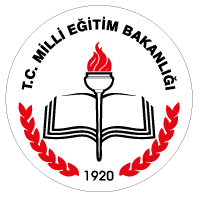 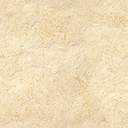 T.C.KIZILCAHAMAM KAYMAKAMLIĞIKIZILCAHAMAM İLÇE MİLLİ EĞİTİM MÜDÜRLÜĞÜBİZİM ANADOLU VAKFI GÜRCAN KIZ ANADOLU İMAM HATİP LİSESİBİZİM ANADOLU VAKFI GÜRCAN KIZ ANADOLU İMAM HATİP LİSESİ2019-2023 STRATEJİK PLANI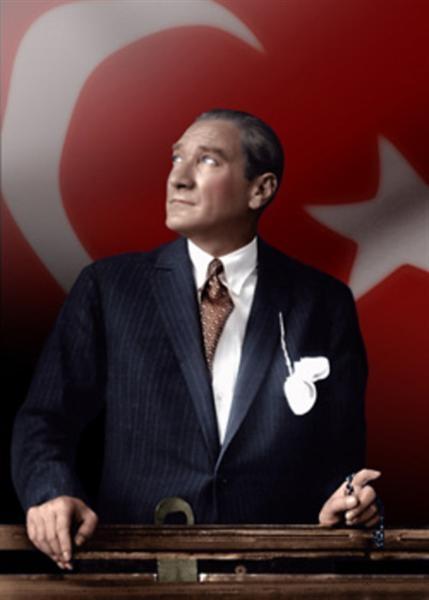 “Çalışmadan, yorulmadan, üretmeden,rahat yaşamak isteyen toplumlar, önce haysiyetlerini,sonra hürriyetlerini ve daha sonrada istiklal ve istikballerini kaybederler.”Mustafa Kemal ATATÜRK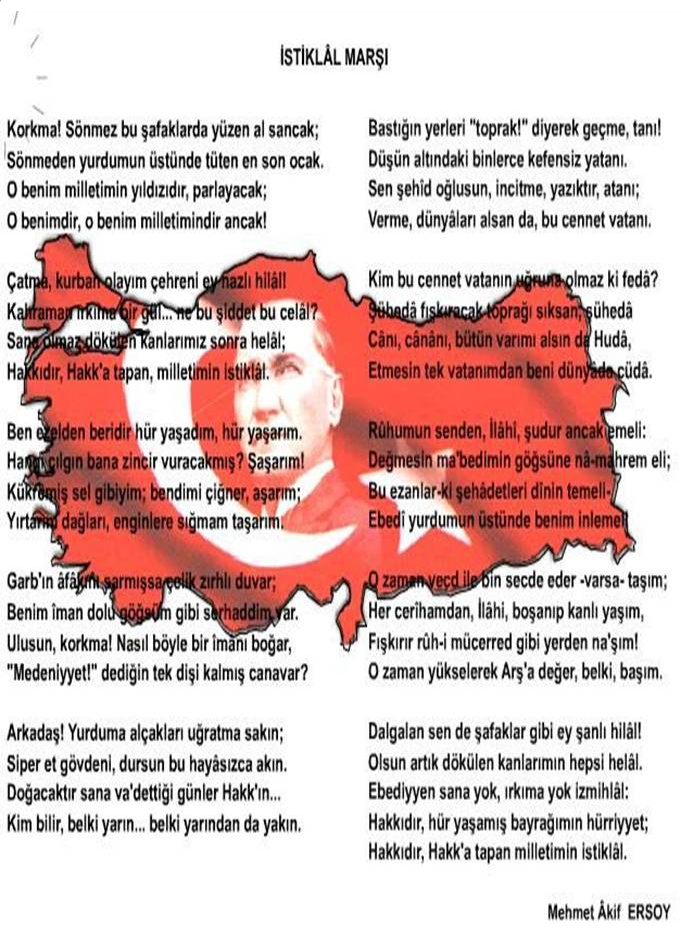 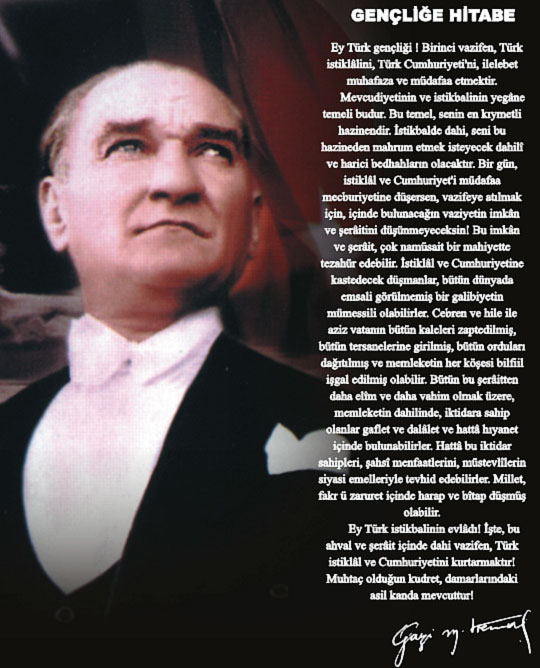 OKUL MÜDÜRÜNÜN SUNUŞU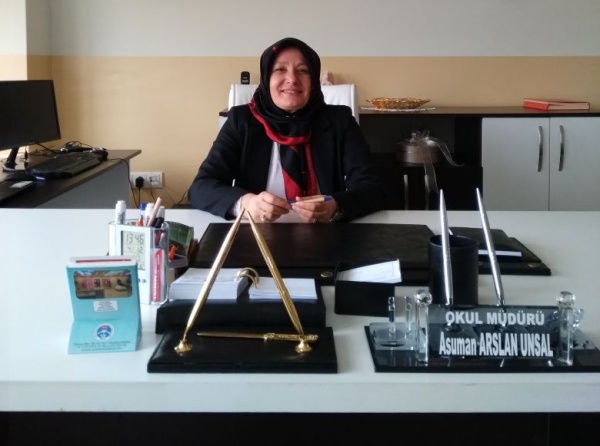 	2023 hedeflerimizi belirledik. Hedeflerimizi belirlerken gerçekleştirilebilir ve öğrencilerimizin her birine ulaşabilecek şekilde planladık. En önemli hedefimiz, misyon ve vizyonumuzda da belirttiğimiz gibi öğrencilerimizi hem akademik, hem de kişisel anlamda gelişmelerini sağlamaktır. Öğrencilerimizi toplumda bilgi, görgü, yetenek, sevgi-saygı, sorumluluk, dini değerlerine bağlı vb. anlamda sağlıklı bireyler olarak yetiştirmektir. Bu hedeflerimizi, gerçekleştirecek olan başta öğrencilerimiz olmak üzere, öğretmenlerimiz, personelimiz ve idari kadromuzla tüm enerji ve birikimimizi kullanarak gerçekleştirmek istiyoruz.Hedeflerimizle, güçlü yönlerimizi öne çıkararak, zayıf yönlerimize çözüm bularak ulaşabileceğimize inanıyorum. Bu planda emeği geçenlere teşekkür ederim.                                                                                                                                                           Asuman ARSLAN ÜNSAL                                                                                                                                                                 Okul MüdürüGİRİŞGünümüzde kurumların etkin şekilde yapılanmaları ve performansa odaklanarak bütçelerini en verimli şekilde kullanmaları gerekliliği ortaya çıkmış, bu nedenle de kurumların stratejik planlamalarını yapmaları gerekmiştir. Bu kapsamda Kuruluşumuzda oluşturulan Stratejik Planlama Ekibi, tam bir takım ruhu içerisinde çoğulcu katılımı hedefleyerek ve çalışmalarını tamamlayarak Stratejik Planı oluşturmuştur. Stratejik Planlama 5 yıllık orta dönem için belirlenen plan ve politikaların, performansa dayalı göstergelerle ölçülebilir hedefler belirlenerek başarıya ulaşılmasını öngörmektedir. Çalışma çoğulcu katılımla yapılmaya çalışılmış, anketler düzenlenerek önemli paydaşların görüşleri ve daha önceki kalkınma planları gibi planlar da göz önünde tutularak misyon, vizyon, amaçlar ve hedeflerimiz belirlenmiştir. En temel amacımız, Kızılcahamam  Bizim Anadolu Vakfı Gürcan Kız Anadolu İmam Hatip Lisesi’nde belirlenen plan ve politikalarda kaliteden ödün vermeden etkinliğini artırarak hedeflerimize ulaşmaktır. Stratejik planlamanın Kuruluşumuz politikalarını uygulamada kilit unsur olacağını ümit etmekteyiz. Stratejik Planlama Ekibi olarak bizler, okulumuzda faaliyetlerimizi daha performansa odaklı nasıl yapabiliriz, bütçemizi en verimli nasıl kullanabiliriz, hedefimizi, Kuruluşumuzu ve faaliyetlerimizi nereden nerelere taşımak istiyoruz, kurum çalışanlarının mutluluğunu ve motivasyonunu nasıl artırabiliriz gibi sorunlara ve sorulara yanıt arayarak hazırladığımız Stratejik Planı sunmaktayız. Hazırlanan bu planın uygulamaya dönük çalışmalarda kullanılmak üzere esas alınmasını ümit eder, Kuruluşumuz hizmetlerini kullanan paydaşlara ve kurum çalışanlarına verimli olmasını dileriz.Bizim Anadolu Vakfı Gürcan Kız Anadolu İmam Hatip Lisesi                                                                                     Stratejik Planlama Ekibi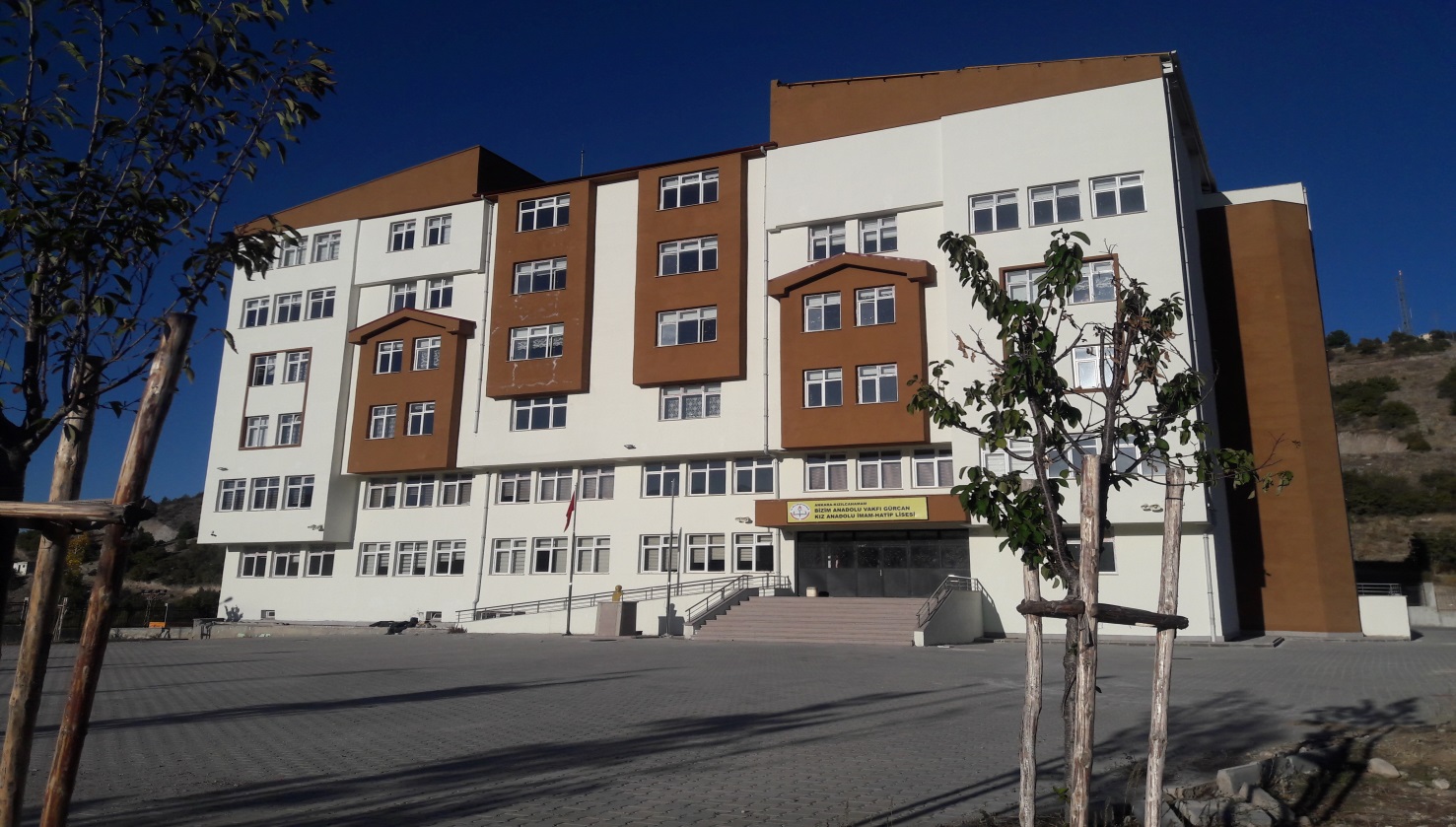 1. BÖLÜMSTRATEJİK PLAN 
HAZIRLIK PROGRAMI	18 Eylül 2018 tarihli ve 2018/16 sayılı Genelgenin yayımlanmasının hemen ardından okulumuzda Strateji Geliştirme Kurulu ve Stratejik Plan Hazırlama Ekibi kurulmuştur. Okul stratejik planının hazırlanması çalışmalarını kapsayan “okul çalışma takvimi” oluşturulmuştur. Takvimdeki çalışmaların başlangıç bitiş tarihleri MEB 2019-2023 Stratejik Plan Hazırlama Programında belirtilen takvime uygun olarak belirlenmiştir. Okul Müdürümüz ve ilgili müdür yardımcıları, öğretmenleri bilgilendirerek sürecin hassasiyeti konusunda değerlendirmelerde bulunmuştur. Okulumuz bünyesinde üç aşamadan oluşan bilgilendirme çalışması yapılmıştır. Stratejik Plan Hazırlama Ekibinde, konu ile ilgili deneyimli kişiler tüm birim yöneticilerine bilgilendirme yapmıştır. İkinci aşamada öğretmenler ile toplantı düzenlenerek bilgilendirilmiştir. Üçüncü aşamada ise okul müdürü başkanlığında Strateji Geliştirme Kuruluna ve Stratejik Plan Hazırlama Ekibine eğitim faaliyetleri düzenlenmiştir ve ekip içinde görev dağılımı yapılmıştır.  Bizim Anadolu Vakfı Gürcan Kız Anadolu İmam Hatip  Lisesi 2019-2023 Stratejik Plan Hazırlama Modeli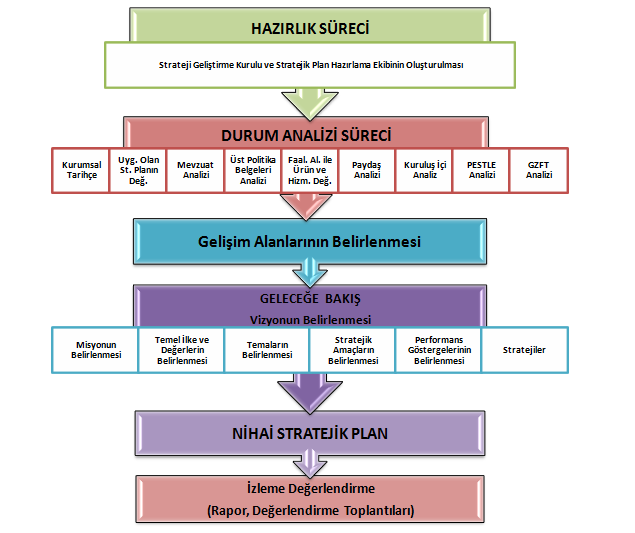 STRATEJİK PLANIN AMACI	Bu stratejik plan, okulumuzun gelişim hedeflerini belirleyen, bu hedeflere ulaşmada izlenecek yol/yöntemleri ortaya koyan ve okula vizyon kazandıran bir plandır. Okulumuzun güçlü ve zayıf yönleri ile dış çevredeki fırsat ve tehditler göz önünde bulundurularak, eğitim alanında ortaya konan kalite standartlarına ulaşmak üzere yeni stratejiler geliştirmeyi ve bu stratejileri temel alan etkinlik ve hedeflerin belirlenmesini amaçlamaktadır. Stratejik planlama ile okulumuz "gelecekte ne yapacağını" belirlemiş olacaktır ve bu özellikleri ile yapılacak çalışmalara yön verecek ve önceliklerin saptanmasına yardımcı olacaktır. Bizim Anadolu Vakfı Gürcan Kız Anadolu İmam Hatip  Lisesi Stratejik Plan’ı; temel yapısı, Bakanlığımız Stratejik Planlama Üst Kurulu tarafından kabul edilen Bakanlık Vizyonu doğrultusunda eğitimin üç ana bölümü (erişim, kalite, kapasite) ile paydaşların görüş ve önerilerini temel alır nitelikteoluşturulmuştur.STRATEJİK PLANIN KAPSAMIBu stratejik plan Bizim Anadolu Vakfı Gürcan Kız Anadolu İmam Hatip  Lisesi  2019-2023 yıllarına dönük stratejik amaçlarını, hedeflerini ve performans göstergelerini kapsamaktadır.STRATEJİK PLANIN YASAL DAYANAKLARISTRATEJİK PLAN ÜST KURULU VE STRATEJİK PLAN EKİBİÇALIŞMA TAKVİMİ2. BÖLÜMDURUM ANALİZİTARİHSEL GELİŞİM	Kızılcahamam Bizim Anadolu Vakfı Gürcan Kız Anadolu İmam Hatip Lisesi, Kızılcahamamlı Hayırsever işadamı Sayın Adnan GÜRCAN tarafından yaptırılarak Türk Milli Eğitimine süreli olarak bağışladığı binada 03.10.2016 tarihinde Kurucu Müdür Asuman ARSLAN ÜNSAL müdürlüğünde Eğitim Öğretime açılmıştır. 2016/2017 Eğitim Öğretim yılında Kızılcahamam Bizim Anadolu Vakfı Gürcan Kız Anadolu İmam Hatip Lisesi Din Öğretimi Genel Müdürlüğümüzün 30.05.2016 tarih ve 5942396 Sayılı Onayı ile açılarak okulumuz bünyesinde eğitim öğretim yapılmaya başlanılmıştır. Okulumuz; 2017-2018 Eğitim Öğretim yılında 1 Okul Müdürü,  1 Müdür Baş Yardımcısı, 1 Müdür Yardımcısı,1 Pansiyon Müdür Yardımcısı 5 öğretmen ve 107 öğrenci ile Eğitim-Öğretime başlamıştır.  2018-2019 yılında 1 Okul Müdürü,1 Müdür Yardımcısı,1 Pansiyon Müdür Yardımcısı 10 öğretmen ve 93 öğrenci ve 11 anasınıfı öğrencisiyle Eğitim-Öğretime devam edilmiş, 2019-2020 eğitim-Öğretim yılında 1 Okul Müdürü,1 Müdür Yardımcısı, 12 öğretmen ve 89 öğrenci ve 14 anasınıfı öğrencisiyle Eğitim-Öğretime devam etmektedir. MEVCUT DURUM	Okulun Mevcut Durumu: Temel İstatistiklerOkulumuzun temel girdilerine ilişkin bilgiler altta yer alan okul künyesine ilişkin tabloda yer almaktadır.Temel Bilgiler Tablosu- Okul Künyesi Çalışan BilgileriOkulumuzun çalışanlarına ilişkin bilgiler altta yer alan tabloda belirtilmiştir.Çalışan Bilgileri TablosuOkulumuz Bina ve Alanları	Okulumuzun binası ile açık ve kapalı alanlarına ilişkin temel bilgiler altta yer almaktadır.Okul Yerleşkesine İlişkin Bilgiler Sınıf ve Öğrenci Bilgileri	Okulumuzda yer alan sınıfların öğrenci sayıları alttaki tabloda verilmiştir.*Sınıf sayısına göre istenildiği kadar satır eklenebilir.Donanım ve Teknolojik KaynaklarımızTeknolojik kaynaklar başta olmak üzere okulumuzda bulunan çalışır durumdaki donanım malzemesine ilişkin bilgiye alttaki tabloda yer verilmiştir.Teknolojik Kaynaklar TablosuGelir ve Gider BilgisiOkulumuzun genel bütçe ödenekleri, okul aile birliği gelirleri ve diğer katkılarda dâhil olmak üzere gelir ve giderlerine ilişkin son iki yıl gerçekleşme bilgileri alttaki tabloda verilmiştir.MEVZUAT ANALİZİOkulumuz MEB’e bağlı bir devlet okuludur. Bu sebeple eğitim felsefemizi ve hedeflerimizi oluştururken1739 sayılı yasa ile belirtilen Milli Eğitimin Genel Amaçları ve Temel İlkeleri’ne uygun olması zorunluluğunu tüm yaklaşımlarımızda dikkate almaktayız.           Tablo-…Bizim Anadolu Vakfı Gürcan Kız Anadolu İmam Hatip  Lisesi’nin Bağlı bulunduğu Kanun, Yönetmelikler ve Mevzuat analiziFAALİYET ALANLARI, ÜRÜN VE HİZMETLERGelişim ve Sorun AlanlarıGelişim ve sorun alanları analizi ile GZFT analizi sonucunda ortaya çıkan sonuçların planın geleceğe yönelim bölümü ile ilişkilendirilmesi ve buradan hareketle hedef, gösterge ve eylemlerin belirlenmesi sağlanmaktadır. Gelişim ve sorun alanları ayrımında eğitim ve öğretim faaliyetlerine ilişkin üç temel tema olan Eğitime Erişim, Eğitimde Kalite ve kurumsal Kapasite kullanılmıştır. Eğitime erişim, öğrencinin eğitim faaliyetine erişmesi ve tamamlamasına ilişkin süreçleri; Eğitimde kalite, öğrencinin akademik başarısı, sosyal ve bilişsel gelişimi ve istihdamı da dâhil olmak üzere eğitim ve öğretim sürecinin hayata hazırlama evresini; Kurumsal kapasite ise kurumsal yapı, kurum kültürü, donanım, bina gibi eğitim ve öğretim sürecine destek mahiyetinde olan kapasiteyi belirtmektedir.Gelişim ve sorun alanlarına ilişkin GZFT analizinden yola çıkılarak saptamalar yapılırken yukarıdaki tabloda yer alan ayrımda belirtilen temel sorun alanlarına dikkat edilmesi gerekmektedir.Gelişim ve Sorun AlanlarımızKURUM İÇİ ANALİZ2.5.1	ÖRGÜTSEL YAPI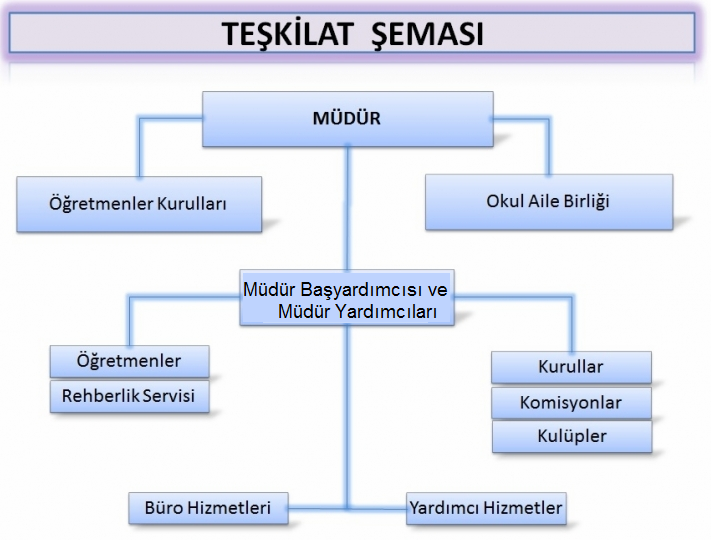 2.5.2	OKULDA OLUŞTURULAN KOMİSYON, KURULLAR  ve  GÖREVLERİTablo-….. Mevzuat Gereği oluşturulan Birimler ve Görevleri2.5.3	İNSAN KAYNAKLARI2.5.4	TEKNOLOJİK DÜZEYOkulumuzda kablosuz internet erişimi vardır. Tüm idari birimlerde bilgisayar, yazıcı ve internet erişimi bulunmaktadır. Tüm sınıflarda etkileşimli tahtalar kullanılmakta olup  internet erişimi vardır. Öğrenme ortamında çoğunlukla bilgisayar ortamında hazırlanmış dokümanlar ve etkileşimli tahtadaki ders kitapları kullanılmaktadır. Okulumuzda 1 renkli yazıcı bulunmaktadır. Fotokopi ve baskı hizmetleri için yeterli makine vardır. Öğretmenlerin kullanımına sunulan 2 adet yazıcı bulunmaktadır. Bilişim teknolojileri sürekli gelişim ve değişim halindedir. Bu gelişim ve değişimlere uyum sağlamak, bilişim teknolojilerinden maksimum seviyede yararlanmak hedeflerimize ulaşmakta büyük katkı sağlayacaktır. 2.5.5	MALİ KAYNAKLAR2.5.6	İSTATİSTİKİ VERİLERPAYDAŞ ANALİZİPaydaşlar, Bizim Anadolu Vakfı Gürcan Kız Anadolu İmam Hatip Lisesi’nin hizmetleri ile ilgisi olan, Bizim Anadolu Vakfı Gürcan Kız Anadolu İmam Hatip Lisesi‘nden doğrudan veya dolaylı, olumlu ya da olumsuz yönde etkilenen veya Bizim Anadolu Vakfı Gürcan Kız Anadolu İmam Hatip Lisesi’ni etkileyen kişi, grup veya kurumlardır. Kurumumuzun temel paydaşları öğrenci, veli ve öğretmen olmakla birlikte eğitimin dışsal etkisi nedeniyle okul çevresinde etkileşim içinde olunan geniş bir paydaş kitlesi bulunmaktadır. Paydaşlarımızın görüşleri anket, toplantı, dilek ve istek kutuları, elektronik ortamda iletilen önerilerde dâhil olmak üzere çeşitli yöntemlerle alınmaktadır.Paydaş analizi aşağıda belirtilen taraflar dikkate alınarak yapılmıştır.Girdi sağlayanlarHizmet sunulan kesimlerİş birliği yapılan kesimlerKurum faaliyetlerinden etkilenenlerKurumu etkileyen kesimler2.6.1 	İÇ PAYDAŞLARİç paydaşlar, kurumdan etkilenen veya etkileyen kuruluş içindeki kişi, grup veya ilgili/bağlı kuruluşlardır.Eğitim ve öğrenme uzun yıllar süren zorlu bir süreçtir. Eğitimde "iç paydaşlar" kavramının özel bir konumu vardır. Bu nedenle her sınıf ve düzeyde görev yapan eğitimciler ve öğrenciler bir sonraki eğitim sürecinin iç paydaşı konumundadır. Örneğin; hazırlık sınıflarında yeterince güçlü bir İngilizce altyapısı oluşturulmadığı sürece üst sınıflarda daha yoğun İngilizce eğitimini sürdürmek mümkün olmayacaktır. Eğitim kadromuz bu gerçeğin bilincindedir ve bu yaklaşımımız tüm dersler için geçerlidir. İç paydaşlarımız;Okul İdaresiÖğretmenlerÖğrencilerYardımcı PersonellerOkul Aile BirliğiZümreler	2.6.2 	DIŞ PAYDAŞLARKurumun faaliyetlerinden etkilenen veya etkileyen Bizim Anadolu Vakfı Gürcan Kız Anadolu İmam Hatip Lisesi dışındaki kişi, grup, kurum ve kuruluşlardır: Ayrıca Bizim Anadolu Vakfı Gürcan Kız Anadolu İmam Hatip Lisesi’nin faaliyet alanlarını kullanan veya bunlardan yararlanan kişi, grup, kurum ve kuruluşlardır.Öğrencilerimizi eğitim hizmeti sürecinin "sosyal ürünleri" olarak düşündüğümüzde iş dünyası ve en genelde sorumlu birer yurttaş olarak yetiştirdiğimiz öğrencilerimizin içinde yer aldığı toplum da dış paydaş olarak algılanmaktadır.Dış paydaşlarımız;MEBOrta Öğretim Genel MüdürlüğüAnkara Valiliğiİl MEMKızılcahamam Kaymakamlığıİlçe MEMKızılcahamam Belediye BaşkanlığıVelilerÜniversitelerDestek Kuruluşları(Sağlık Ocağı, Emniyet, Jandarma)Sivil Toplum KuruluşlarıRehberlik Araştırma Merkezi(RAM)MezunlarımızKantin İşletmecisiOkul ServisleriÇevremizdeki diğer eğitim kurumlarıSpor KulüpleriToplum(yerel halk)Müftülük Tablo-….Paydaş ve Etki analizi2.6.3	PAYDAŞ GÖRÜŞLERİNİN ALINMASI VE DEĞERLENDİRİLMESİ	Hem iç hem de dış paydaşlarımızın görüş ve önerileri sonucunda ortaya çıkan hususlardan, stratejik amaçların ve hedeflerin belirlenmesi ile öncelikli stratejik alanların tespitinde yararlanılmıştır. 2019-2023 yılları arası faaliyetlerin planlanmasını için stratejik planlama çalışmalarında okulumuzun faaliyetlerini nasıl gördüklerine ilişkin görüşlerini içeren GZFT analizi çalışması için 95 kişinin (23 öğrenci, 10 veli, 6 öğretmen) katılımından oluşan paydaş anketlerine ilişkin ortaya çıkan temel sonuçlar şöyledir;Öğrenci Anketi Sonuçları:Veli Anketi Sonuçları:Öğretmen Anketi Sonuçları:2.6.4	GZFT (GÜÇLÜ, ZAYIF, FIRSAT, TEHDİT) ANALİZİGZFT (Güçlü, Zayıf, Fırsat, Tehdit) Analizi Okulumuzun temel istatistiklerinde verilen okul künyesi, çalışan bilgileri, bina bilgileri, teknolojik kaynak bilgileri ve gelir gider bilgileri ile paydaş anketleri sonucunda ortaya çıkan sorun ve gelişime açık alanlar iç ve dış faktör olarak değerlendirilerek GZFT tablosunda belirtilmiştir. Dolayısıyla olguyu belirten istatistikler ile algıyı ölçen anketlerden çıkan sonuçlar tek bir analizde birleştirilmiştir.Kurumun güçlü ve zayıf yönleri donanım, malzeme, çalışan, iş yapma becerisi, kurumsal iletişim gibi çok çeşitli alanlarda kendisinden kaynaklı olan güçlülükleri ve zayıflıkları ifade etmektedir ve ayrımda temel olarak okul müdürü/müdürlüğü kapsamından bakılarak iç faktör ve dış faktör ayrımı yapılmıştır. 2.6.4.1 İçsel Faktörler Güçlü YönlerZayıf Yönler2.6.4.2 Dışsal Faktörler FırsatlarTehditlerBİZİM ANADOLU VAKFI GÜRCAN KIZ ANADOLU İMAM HATİP LİSESİ                                   GELİŞİM VE SORUN ALANLARIGelişim ve Sorun AlanlarıGelişim ve sorun alanları analizi ile GZFT analizi sonucunda ortaya çıkan sonuçların planın geleceğe yönelim bölümü ile ilişkilendirilmesi ve buradan hareketle hedef, gösterge ve eylemlerin belirlenmesi sağlanmaktadır. Gelişim ve sorun alanları ayrımında eğitim ve öğretim faaliyetlerine ilişkin üç temel tema olan Eğitime Erişim, Eğitimde Kalite ve kurumsal Kapasite kullanılmıştır. Eğitime erişim, öğrencinin eğitim faaliyetine erişmesi ve tamamlamasına ilişkin süreçleri; Eğitimde kalite, öğrencinin akademik başarısı, sosyal ve bilişsel gelişimi ve istihdamı da dâhil olmak üzere eğitim ve öğretim sürecinin hayata hazırlama evresini; Kurumsal kapasite ise kurumsal yapı, kurum kültürü, donanım, bina gibi eğitim ve öğretim sürecine destek mahiyetinde olan kapasiteyi belirtmektedir.Gelişim ve sorun alanlarına ilişkin GZFT analizinden yola çıkılarak saptamalar yapılırken yukarıdaki tabloda yer alan ayrımda belirtilen temel sorun alanlarına dikkat edilmesi gerekmektedir.Gelişim ve Sorun Alanlarımız3. BÖLÜM                         GELECEĞE BAKIŞ3.1 	MİSYONUMUZ3.2 	VİZYONUMUZ 3.3	İLKELERİMİZ3.4 	TEMEL DEĞERLERİMİZ4. BÖLÜM         AMAÇ-HEDEF ve EYLEMLER	TEMA 1: EĞİTİM VE ÖĞRETİMDE ERİŞİMTEMA I: EĞİTİM VE ÖĞRETİME ERİŞİMEğitim ve öğretime erişim okullaşma ve okul terki, devam ve devamsızlık, okula uyum ve oryantasyon, özel eğitime ihtiyaç duyan bireylerin eğitime erişimi, yabancı öğrencilerin eğitime erişimi ve hayatboyu öğrenme kapsamında yürütülen faaliyetlerin ele alındığı temadır.Stratejik Amaç 1: Kayıt bölgemizde yer alan çocukların okullaşma oranlarını artıran, öğrencilerin uyum ve devamsızlık sorunlarını gideren etkin bir yönetim yapısı kurulacaktır.  Stratejik Hedef 1.1.  Kayıt bölgemizde yer alan çocukların okullaşma oranları artırılacak ve öğrencilerin uyum ve devamsızlık sorunları da giderilecektir. Performans GöstergeleriEylemlerTEMA II: EĞİTİM VE ÖĞRETİMDE KALİTENİN ARTIRILMASIEğitim ve öğretimde kalitenin artırılması başlığı esas olarak eğitim ve öğretim faaliyetinin hayata hazırlama işlevinde yapılacak çalışmaları kapsamaktadır. Bu tema altında akademik başarı, sınav kaygıları, sınıfta kalma, ders başarıları ve kazanımları, disiplin sorunları, öğrencilerin bilimsel, sanatsal, kültürel ve sportif faaliyetleri ile istihdam ve meslek edindirmeye yönelik rehberlik ve diğer mesleki faaliyetler yer almaktadır.Stratejik Amaç 2: Öğrencilerimizin gelişmiş dünyaya uyum sağlayacak şekilde donanımlı bireyler olabilmesi için eğitim ve öğretimde kalite artırılacaktır.Stratejik Hedef 2.1.  Öğrenme kazanımlarını takip eden ve velileri de sürece dâhil eden bir yönetim anlayışı ile öğrencilerimizin akademik başarıları ve sosyal faaliyetlere etkin katılımı artırılacaktır.Performans GöstergeleriEylemlerStratejik Hedef 2.2.  Etkin bir rehberlik anlayışıyla, öğrencilerimizi ilgi ve becerileriyle orantılı bir şekilde üst öğrenime veya istihdama hazır hale getiren daha kaliteli bir kurum yapısına geçilecektir. Performans GöstergeleriEylemlerTEMA III: KURUMSAL KAPASİTEStratejik Amaç 3: Eğitim ve öğretim faaliyetlerinin daha nitelikli olarak verilebilmesi için okulumuzun kurumsal kapasitesi güçlendirilecektir. Stratejik Hedef 3.1.  İhtiyaç tespiti yaparak insan kaynaklarının planlı dağılımını yapmak , mevcut insan kaynaklarını nitelik olarak geliştirmek.Performans GöstergeleriEylemlerStratejik Hedef 3.2.  Harcamalarda mali disiplinin sağlanarak, finansal kaynakları etkili, ekonomik ve verimli kullanmakPerformans GöstergeleriEylemler5. BÖLÜM                MALİYETLENDİRME2019-2023 Stratejik Planı Faaliyet/Proje Maliyetlendirme Tablosu6. BÖLÜM                İZLEME DEĞERLENDİRMEPlan dönemi içerisinde ve her yılın sonunda okul/kurumumuz stratejik planı uyarınca yürütülen faaliyetlerimizi, önceden belirttiğimiz tedbir ve performans göstergelerine göre hedef ve gerçekleşme durumu ile varsa meydana gelen sapmaların nedenlerini açıkladığımız, okulumuz/kurumumuz hakkında genel ve mali bilgileri içeren izleme ve değerlendirme raporu hazırlanacaktır.İZLEME VE DEĞERLENDİRME DÖNGÜSÜİmza SirküsüİÇİNDEKİLERSayfa No  Okul Müdürü Sunuş5 GİRİŞ (Stratejik Planlama Ekibi Yazısı)8S6  İçindekiler7Okul Bilgi Formu91.BÖLÜM-Stratejik Plan Hazırlık Programı10Bizim Anadolu Vakfı Gürcan Kız AİHL 2019-2023 Stratejik Plan Hazırlama Modeli11  1.1 Stratejik Planın Amacı12  1.2 Stratejik Planın Kapsamı12  1.3 Stratejik Planın Yasal Dayanakları12  1.4 Stratejik Plan Üst Kurulu ve Stratejik Plan Ekibi12  1.5 Çalışma Takvimi132. BÖLÜM-Durum Analizi142.1 Tarihsel Gelişim152.2 Mevcut Durum152.3 Mevzuat analizi18Bizim Anadolu Vakfı Gürcan Kız AHİL Bağlı Bulunduğu Kanun ve Yönetmelikler182.4 Faaliyet Alanları, Ürün ve Hizmetler20  2,5 Kurum İçi Analiz222.5.1. Örgütsel Yapı222,5,2 Okulda Oluşturulan Komisyon, Kurullar ve Görevleri222,5,3 İnsan Kaynakları252,5,4 Teknolojik Düzey292,5,5 Mali Kaynaklar322,5,6 İstatistiki Veriler322,6 Paydaş Analizi342,6,1 İç Paydaşlar342,6,2 Dış Paydaşlar352,6,3 Paydaş Görüşlerinin Alınması ve Değerlendirilmesi372,6,4 GZFT Analizi39   2,6,4,1 İçsel Faktörler(Güçlü-Zayıf Yönler)39   2,6,4,2 Dışsal Faktörler (Fırsatlar-Tehditler)402,6,5  Bizim Anadolu Vakfı Gürcan Kız AHİL Gelişim ve Sorun Alanları403, BÖLÜM- Geleceğe Bakış43 3,1 Misyon44 3,2 Vizyon44 3,3 İlkelerimiz45 3,4 Temel Değerlerimiz454. BÖLÜM- Amaç-Hedef-Eylemler46TEMA-1: Eğitim-Öğretimde Erişim47TEMA-2: Eğitim Öğretimde Kalitenin Artırılması48TEMA-3: Kurumsal Kapasitesinin Geliştirilmesi495. BÖLÜM-Maliyetlendirme516, BÖLÜM- İzleme-Değerlendirme53İzleme-Değerlendirme Döngüsü55OKUL BİLGİ FORMUOKUL BİLGİ FORMUİli :  ANKARAİlçesi : KIZILCAHAMAMOkul Adı :  BİZİM ANADOLU VAKFI GÜRCAN KIZ ANADOLU İMAM HATİP LİSESİKurum Kodu: 761367Kurum Müdürü                                                                     : Asuman ARSLAN ÜNSALMüdür Yrd.                                                                            : Tayfun BATI Pansiyon Mdr Yrd.                                                                : Kurum Müdürü                                                                     : Asuman ARSLAN ÜNSALMüdür Yrd.                                                                            : Tayfun BATI Pansiyon Mdr Yrd.                                                                : A) OKULA İLİŞKİN GENEL BİLGİLERAdresiİsmet Paşa Mah. Mehmet Yeşil Cad. No:30 Kızılcahamam/ANKARATel. ve Faks0(312) 736 00 12Elektronik Posta Adresiafe.kizilcahamam@hotmail.comWeb Sayfası Adresihttp://bavgurcankizanadoluihl.meb.k12.trOkulun Öğretime Açıldığı Tarih2016Öğretim ŞekliNormal ÖğretimPersonel Sayısı21Öğrenci Sayısı96 (14 anasıfı)Toplam Derslik Sayısı (Kullanılan, Kullanılmayan)9Şube Sayısı6Öğretmen Başına Düşen Öğrenci Sayısı8Derslik Başına Düşen Öğrenci Sayısı11Şube Başına Düşen Öğrenci Sayısı16Okulun Mevcut Arsa Alanı (Metre kare)5165 m2Binaların kapladığı alan560 m2Bahçe Alanı (metre kare)3478 m2Öğretim Bina Sayısı1Ek bina ihtiyacıYokSIRA NOREFERANS KAYNAĞININ ADI15018 yılı Kamu Mali Yönetimi ve Kontrol Kanunu22018/16 sayılı Genelge, 2019-2023 Stratejik Plan Hazırlık Çalışmaları (18 Eylül 2018)3Milli Eğitim Bakanlığı 2019-2023  Stratejik Plan Hazırlık Programı4Ankara İl Milli Eğitim Müdürlüğü Stratejik Planı5Kızılcahamam  İlçe Milli Eğitim Müdürlüğü Stratejik Planı6Stratejik Planlamaya İlişkin Usul ve Esaslar Hakkında Yönetmelik7Milli Eğitim İle İlgili Mevzuat8Milli Eğitim Bakanlığı faaliyet alanı ile ilgili bölgesel ve sektörel plan ve programlar9Milli Eğitim Şura Kararları10Milli Eğitim Bakanlığı faaliyet alanı ile ilgili tüm projelerSTRATEJİK PLAN ÜST KURULUSTRATEJİK PLAN ÜST KURULUSTRATEJİK PLAN ÜST KURULUSIRA NOADI SOYADI                      GÖREVİ1Asuman ARSLAN ÜNSALOKUL MÜDÜRÜ2Tayfun BATIMÜDÜR YARDIMCISI 3Tülay ÇELİKREHBER ÖĞRETMEN4Seval KAYA GÜVENLİÖĞRETMEN5Mehmet ESENOKUL AİLE BİRLİĞİ BAŞKANI6OKUL AİLE BİRLİĞİ YÖNETİM KURULU ÜYESİSTRATEJİK PLANLAMA EKİBİSTRATEJİK PLANLAMA EKİBİSTRATEJİK PLANLAMA EKİBİSIRA NO    ADI SOYADI                      GÖREVİ1Asuman ARSLAN ÜNSALOKUL MÜDÜRÜ2Tayfun BATIMÜDÜR YARDIMCISI 3Tülay ÇELİKREHBER ÖĞRETMEN4Seval KAYA GÜVENLİÖĞRETMEN5Büşra YURTERİÖĞRETMEN67BİZİM ANADOLU VAKFI GÜRCAN KIZ ANADOLU İMAM HATİP LİSESİ STRATEJİK PLANLAMA EKİBİ ÇALIŞMA TAKVİMİBİZİM ANADOLU VAKFI GÜRCAN KIZ ANADOLU İMAM HATİP LİSESİ STRATEJİK PLANLAMA EKİBİ ÇALIŞMA TAKVİMİBİZİM ANADOLU VAKFI GÜRCAN KIZ ANADOLU İMAM HATİP LİSESİ STRATEJİK PLANLAMA EKİBİ ÇALIŞMA TAKVİMİBİZİM ANADOLU VAKFI GÜRCAN KIZ ANADOLU İMAM HATİP LİSESİ STRATEJİK PLANLAMA EKİBİ ÇALIŞMA TAKVİMİBİZİM ANADOLU VAKFI GÜRCAN KIZ ANADOLU İMAM HATİP LİSESİ STRATEJİK PLANLAMA EKİBİ ÇALIŞMA TAKVİMİBİZİM ANADOLU VAKFI GÜRCAN KIZ ANADOLU İMAM HATİP LİSESİ STRATEJİK PLANLAMA EKİBİ ÇALIŞMA TAKVİMİBİZİM ANADOLU VAKFI GÜRCAN KIZ ANADOLU İMAM HATİP LİSESİ STRATEJİK PLANLAMA EKİBİ ÇALIŞMA TAKVİMİBİZİM ANADOLU VAKFI GÜRCAN KIZ ANADOLU İMAM HATİP LİSESİ STRATEJİK PLANLAMA EKİBİ ÇALIŞMA TAKVİMİBİZİM ANADOLU VAKFI GÜRCAN KIZ ANADOLU İMAM HATİP LİSESİ STRATEJİK PLANLAMA EKİBİ ÇALIŞMA TAKVİMİBİZİM ANADOLU VAKFI GÜRCAN KIZ ANADOLU İMAM HATİP LİSESİ STRATEJİK PLANLAMA EKİBİ ÇALIŞMA TAKVİMİBİZİM ANADOLU VAKFI GÜRCAN KIZ ANADOLU İMAM HATİP LİSESİ STRATEJİK PLANLAMA EKİBİ ÇALIŞMA TAKVİMİBİZİM ANADOLU VAKFI GÜRCAN KIZ ANADOLU İMAM HATİP LİSESİ STRATEJİK PLANLAMA EKİBİ ÇALIŞMA TAKVİMİBİZİM ANADOLU VAKFI GÜRCAN KIZ ANADOLU İMAM HATİP LİSESİ STRATEJİK PLANLAMA EKİBİ ÇALIŞMA TAKVİMİBİZİM ANADOLU VAKFI GÜRCAN KIZ ANADOLU İMAM HATİP LİSESİ STRATEJİK PLANLAMA EKİBİ ÇALIŞMA TAKVİMİBİZİM ANADOLU VAKFI GÜRCAN KIZ ANADOLU İMAM HATİP LİSESİ STRATEJİK PLANLAMA EKİBİ ÇALIŞMA TAKVİMİNOFAALİYETLER2019201920192019201920192019201920192019201920192020NOFAALİYETLEROCAKŞUBATMARTNİSANMAYISHAZİRANTEMMUZAĞUSTOSEYLÜLEKİMKASIMARALIKOCAK1Hazırlık Dönemi - Eğitim Çalışmaları2-Durum Analizinin Yapılması -Paydaş Anlz.Yapılması Değerlend.-GZFT ve PEST Anlz.Yapılması-Sorun Alanlarının Belirlenmesi3Misyon,Vizyon ve Temel Değerlerin Belirlenmesi(Geleceğe Yönelim)4Stratejik Amaç ve Hedefleri Tespit5Faaliyet-Proje-EylemPlanını Hazırl.6Maliyetlendirme7İl ARGE Birimi İnceleme Değerlenl.8Planın İnt. Sitesinde Yayınlanmasıİli: Ankara İli: Ankara İli: Ankara İli: Ankara İlçesi: Kızılcahamam İlçesi: Kızılcahamam İlçesi: Kızılcahamam İlçesi: Kızılcahamam Adres: İsmet Paşa Mah. Mehmet Yeşil Cad. No:30 İsmet Paşa Mah. Mehmet Yeşil Cad. No:30 İsmet Paşa Mah. Mehmet Yeşil Cad. No:30 Coğrafi Konum (link):Coğrafi Konum (link):https://earth.google.com/web/@40.4785089,32.6599199,981.60429159a,780.59721064d,35y,0h,45t,0r/data=CmsaaRJhCiUweDQwODJmNjhiOTYwYzA0Y2Y6MHg0NzE0ZjBhZjlhZjcwMTc3GScslsc_PURAIWM9WkF4VEBAKiZLxLF6xLFsY2FoYW1hbSBLxLF6IMSwbWFtIEhhdGlwIExpc2VzaRgDIAEoAigC https://earth.google.com/web/@40.4785089,32.6599199,981.60429159a,780.59721064d,35y,0h,45t,0r/data=CmsaaRJhCiUweDQwODJmNjhiOTYwYzA0Y2Y6MHg0NzE0ZjBhZjlhZjcwMTc3GScslsc_PURAIWM9WkF4VEBAKiZLxLF6xLFsY2FoYW1hbSBLxLF6IMSwbWFtIEhhdGlwIExpc2VzaRgDIAEoAigC Telefon Numarası: 0312 736 00 12  0312 736 00 12  0312 736 00 12  Faks Numarası:Faks Numarası:--e- Posta Adresi:761367@meb.k12.tr  761367@meb.k12.tr  761367@meb.k12.tr  Web sayfası adresi:Web sayfası adresi:http://bavgurcankizanadoluihl.meb.k12.tr http://bavgurcankizanadoluihl.meb.k12.tr Kurum Kodu:761367761367761367Öğretim Şekli:Öğretim Şekli:Tam gün  Tam gün  Okulun Hizmete Giriş Tarihi : 03/10/2016Okulun Hizmete Giriş Tarihi : 03/10/2016Okulun Hizmete Giriş Tarihi : 03/10/2016Okulun Hizmete Giriş Tarihi : 03/10/2016Toplam Çalışan Sayısı Toplam Çalışan Sayısı 2121Öğrenci Sayısı:Kız82        (Anasınıfı 8)82        (Anasınıfı 8)Öğretmen SayısıKadın1111Öğrenci Sayısı:Erkek(Anasınıfı  6) (Anasınıfı  6) Öğretmen SayısıErkek33Öğrenci Sayısı:Toplam  (Anasınıfı Toplam 14)  96  (Anasınıfı Toplam 14)  96Öğretmen SayısıToplam1414Derslik Başına Düşen Öğrenci SayısıDerslik Başına Düşen Öğrenci SayısıDerslik Başına Düşen Öğrenci Sayısı:  11Şube Başına Düşen Öğrenci SayısıŞube Başına Düşen Öğrenci SayısıŞube Başına Düşen Öğrenci Sayısı: 16Öğretmen Başına Düşen Öğrenci SayısıÖğretmen Başına Düşen Öğrenci SayısıÖğretmen Başına Düşen Öğrenci Sayısı:  8Şube Başına 30’dan Fazla Öğrencisi Olan Şube SayısıŞube Başına 30’dan Fazla Öğrencisi Olan Şube SayısıŞube Başına 30’dan Fazla Öğrencisi Olan Şube Sayısı-Öğrenci Başına Düşen Toplam Gider MiktarıÖğrenci Başına Düşen Toplam Gider MiktarıÖğrenci Başına Düşen Toplam Gider Miktarı1.578,94Öğretmenlerin Kurumdaki Ortalama Görev SüresiÖğretmenlerin Kurumdaki Ortalama Görev SüresiÖğretmenlerin Kurumdaki Ortalama Görev Süresi3Unvan*ErkekKadınToplamOkul Müdürü ve Müdür Yardımcısı112Sınıf ÖğretmeniBranş Öğretmeni2911Rehber Öğretmen11İdari PersonelYardımcı Personel6 (1 aşçı)6Güvenlik Personeli11Toplam Çalışan Sayıları21Okul Bölümleri Okul Bölümleri Özel AlanlarVarYokOkul Kat Sayısı7Çok Amaçlı SalonVar Derslik Sayısı9Çok Amaçlı SahaYokDerslik Alanları (m2)342 m2KütüphaneVarKullanılan Derslik Sayısı6Fen LaboratuvarıVarŞube Sayısı5Bilgisayar LaboratuvarıYokİdari Odaların Alanı (m2)114 m2İş AtölyesiYokÖğretmenler Odası (m2)38 m2Beceri AtölyesiYokOkul Oturum Alanı (m2)5165 m2PansiyonVarOkul Bahçesi (Açık Alan)(m2)3478 m2Okul Kapalı Alan (m2)560 m2Sanatsal, bilimsel ve sportif amaçlı toplam alan (m2)76 m2Kantin (m2)-Tuvalet Sayısı55Diğer (………….)SINIFIKızErkekToplamSINIFIKızErkekToplam9-A181810-A111111-A141411-B171712-A2222Anasınıfı 6814Akıllı Tahta Sayısı7TV Sayısı2Masaüstü Bilgisayar Sayısı5Yazıcı Sayısı8Taşınabilir Bilgisayar Sayısı4Fotokopi Makinası Sayısı1Projeksiyon Sayısıİnternet Bağlantı Hızı100,0 Mb/snYıllarGelir MiktarıGider Miktarı2016--20176.100,006.068,91201822.181,1910.431,19BİZİM ANADOLU VAKFI GÜRCAN KIZ ANADOLU İMAM HATİP  LİSESİNİN BAĞLI  BULUNDUĞU KANUN VE YÖNETMELİKLERBİZİM ANADOLU VAKFI GÜRCAN KIZ ANADOLU İMAM HATİP  LİSESİNİN BAĞLI  BULUNDUĞU KANUN VE YÖNETMELİKLERBİZİM ANADOLU VAKFI GÜRCAN KIZ ANADOLU İMAM HATİP  LİSESİNİN BAĞLI  BULUNDUĞU KANUN VE YÖNETMELİKLERBİZİM ANADOLU VAKFI GÜRCAN KIZ ANADOLU İMAM HATİP  LİSESİNİN BAĞLI  BULUNDUĞU KANUN VE YÖNETMELİKLERBİZİM ANADOLU VAKFI GÜRCAN KIZ ANADOLU İMAM HATİP  LİSESİNİN BAĞLI  BULUNDUĞU KANUN VE YÖNETMELİKLERBİZİM ANADOLU VAKFI GÜRCAN KIZ ANADOLU İMAM HATİP  LİSESİNİN BAĞLI  BULUNDUĞU KANUN VE YÖNETMELİKLERKANUNLARKANUNLARKANUNLARKANUNLARKANUNLARKANUNLARKanun KonusuKanunNo veKabul TarihiKanunNo veKabul TarihiYayınlandığı Resmi Gazete TarihiYayınlandığı Resmi Gazete TarihiYayınlandığı ResmiGazete SayısıMİLLİ EĞİTİM TEMEL KANUNU1739 / 24.06.19731739 / 24.06.197324.06.197324.06.197314574DEVLET MEMURLARI KANUNU657 / 17.07.1965657 / 17.07.196523.07.196523.07.196512056MESLEKİ EĞİTİM KANUNU3308 / 05.06.19863308 / 05.06.198619.06.198619.06.198619139HARCIRAH KANUNU6245 / 10.02.19546245 / 10.02.195418.02.195418.02.19548637MEB TEŞKİLAT  VE GÖREVLERİ KANUNU4483 / 02.12.19994483 / 02.12.199904.12.199904.12.199923896TÜRK BAYRAĞI KANUNU2893 / 22.09.19832893 / 22.09.198324.09.198324.09.198318171YÖNETMELİKLERYÖNETMELİKLERYÖNETMELİKLERYÖNETMELİKLERYÖNETMELİKLERYÖNETMELİKLERYönetmelik KonusuYönetmelik KonusuYayınlandığı Resmi Gazete TarihiYayınlandığı Resmi Gazete TarihiYayınlandığı ResmiGazete SayısıYayınlandığı ResmiGazete SayısıMEB ORTAÖĞRETİM KURUMLARI YÖNETMELİĞİMEB ORTAÖĞRETİM KURUMLARI YÖNETMELİĞİ01.09.201801.09.2018        30522        30522MEB ORTA ÖĞRETİM KURUMLARI SINIF GECME VE SINAV YÖNETMELİĞİMEB ORTA ÖĞRETİM KURUMLARI SINIF GECME VE SINAV YÖNETMELİĞİ14.02.201814.02.2018        30332        30332OKULLARDAKİ GÖREVLİLERLE ÖĞRENCİLERİN KILIK KIYAFETLERİNE İLİŞKİN YÖNETMELİKOKULLARDAKİ GÖREVLİLERLE ÖĞRENCİLERİN KILIK KIYAFETLERİNE İLİŞKİN YÖNETMELİK       27.11.2012       27.11.2012        28480        28480MEB EĞİTİM KURUMLARI SOSYAL ETK. YÖNTM.MEB EĞİTİM KURUMLARI SOSYAL ETK. YÖNTM.08.06.201708.06.2017MİLLÎ EĞİTİM BAKANLIĞINA BAĞLI RESMİ OKULLARDA YATILILIK, BURSLULUK, SOSYAL YARDIMLAR VE OKUL PANSİYONLARI YÖNETMELİĞİ BKK-2016/9487MİLLÎ EĞİTİM BAKANLIĞINA BAĞLI RESMİ OKULLARDA YATILILIK, BURSLULUK, SOSYAL YARDIMLAR VE OKUL PANSİYONLARI YÖNETMELİĞİ BKK-2016/948725.11.201625.11.20162989929899MEB REHBERLİK VE PSİKOLOJİK DANIŞMA HİZMETLERİ YÖNETMELİĞİMEB REHBERLİK VE PSİKOLOJİK DANIŞMA HİZMETLERİ YÖNETMELİĞİ10.11.201710.11.20173023630236KAMU İDARELERİNDE STRATEJİK PLANLAMAYA İLİŞKİN USUL VE ESASLARI HAKKINDA YÖNETMELİKKAMU İDARELERİNDE STRATEJİK PLANLAMAYA İLİŞKİN USUL VE ESASLARI HAKKINDA YÖNETMELİK26.02.201826.02.20183034430344
MİLLİ EĞİTİM BAKANLIĞI HAYAT BOYU ÖĞRENME KURUMLARI YÖNETMELİĞİ 
(HAYAT BOYU ÖĞRENME GENEL MÜDÜRLÜĞÜ)
MİLLİ EĞİTİM BAKANLIĞI HAYAT BOYU ÖĞRENME KURUMLARI YÖNETMELİĞİ 
(HAYAT BOYU ÖĞRENME GENEL MÜDÜRLÜĞÜ)11.04.201811.04.20183038830388MİLLÎ EĞİTİM BAKANLIĞI TALİM VE TERBİYE KURULU BAŞKANLIĞI YÖNETMELİĞİMİLLÎ EĞİTİM BAKANLIĞI TALİM VE TERBİYE KURULU BAŞKANLIĞI YÖNETMELİĞİ12.09.201212.09.20122840928409MEB OKUL-AİLE BİRLİĞİ YÖNETMELİĞİMEB OKUL-AİLE BİRLİĞİ YÖNETMELİĞİ09.02.201209.02.20122819928199MİLLİ EĞİTİM BAKANLIĞI HİZMETİÇİ EĞİTİM YÖNETMELİĞİMİLLİ EĞİTİM BAKANLIĞI HİZMETİÇİ EĞİTİM YÖNETMELİĞİ4.1.19954.1.19952216122161MEB DERS KİTAPLARI VE EĞİTİM ARAÇLARI YÖNETMELİĞİMEB DERS KİTAPLARI VE EĞİTİM ARAÇLARI YÖNETMELİĞİ12.09.201212.09.20122840928409OKUL SERVİS ARAÇLARI YÖNETMELİĞİOKUL SERVİS ARAÇLARI YÖNETMELİĞİ25.10.201725.10.20173022130221EKDERS YÖNETMELİĞİEKDERS YÖNETMELİĞİ16.12.200616.12.20062637826378MEVZUAT ANALİZİMEVZUAT ANALİZİSıra NoMevzuat Adı1AtamaMEB Norm Kadro YönetmeliğiMEB Öğretmenlerinin Atama ve Yer Değiştirme YönetmeliğiMEB Eğitim Kurumları Yöneticilerinin Atama2Ödül, Sicil ve Disiplin657 Sayılı Devlet Memurları KanunuMillî Eğitim Bakanlığı Personeline Başarı, Üstün Başarı Belgesi ve Ödül Verilmesine Dair Yönerge3Okul Yönetimi1739 Sayılı Milli Eğitim Temel KanunuOkul Öncesi Eğitim ve İlköğretim Kurumları YönetmeliğiOkul-Aile Birliği YönetmeliğiMEB Yönetici ve Öğretmenlerinin Ders ve Ek Ders Saatlerine İlişkin YönetmelikTaşınır Mal Yönetmeliği4Eğitim ve ÖğretimMEB Eğitim Kurulları ve Zümreleri YönergesiMEB Eğitim Öğretim Çalışmalarının Planlı Yürütülmesine İlişkin YönergeMEB Öğrencileri Yetiştirme Kursları YönergesiMilli Eğitim Bakanlığı Ders Kitapları ve Eğitim Araçları YönetmeliğiÖğrencilerin Ders Dışı Eğitim ve Öğretim Faaliyetleri Hakkında Yönetmelik5Mühür, Yazışma, ArşivResmi Yazışmalarda Uygulanacak Usul ve Esaslar Hakkında YönetmelikMEB Arşiv Hizmetleri YönetmeliğiResmi Mühür Yönetmeliği6Rehberlik ve Sosyal EtkinliklerRehberlik Hizmetleri YönetmeliğiMEB Eğitim Kurumları Sosyal Etkinlikler YönetmeliğiMEB Bayrak Törenleri YönergesiOkul Spor Kulüpleri YönetmeliğiMEB Okul Kütüphaneleri Yönetmeliği7Öğrenci İşleriMEB Demokrasi Eğitimi ve Okul Meclisleri YönergesiOkul Servis Araçları Hizmet YönetmeliğiİYEP Yönergesi8Personel İşleriMEB Personeli izin YönergesiKamu Kurum ve Kuruluşlarında Çalışan Personelin Kılık Kıyafet YönetmeliğiMemurların Hastalık Raporlarını Verecek Hekim ve Sağlık Kurulları Hakkında YönetmelikMEB Personeli Görevde Yükselme ve Unvan Değişikliği Yönetmeliği9İsim ve TanıtımMEB Kurum Tanıtım YönetmeliğiMilli Eğitim Bakanlığına Bağlı Kurumlara Ait Açma, Kapatma ve Ad Verme YönetmeliğiEğitime ErişimEğitimde KaliteKurumsal KapasiteOkullaşma OranıAkademik BaşarıKurumsal İletişimOkula Devam/ DevamsızlıkSosyal, Kültürel ve Fiziksel GelişimKurumsal YönetimOkula Uyum, OryantasyonSınıf TekrarıBina ve YerleşkeÖzel Eğitime İhtiyaç Duyan Bireylerİstihdam Edilebilirlik ve YönlendirmeDonanımYabancı ÖğrencilerÖğretim YöntemleriTemizlik, HijyenHayatboyu ÖğrenmeDers araç gereçleriİş Güvenliği, Okul KALKIGüvenliğiTaşıma ve servis 1.TEMA: EĞİTİM VE ÖĞRETİME ERİŞİM 1.TEMA: EĞİTİM VE ÖĞRETİME ERİŞİM1Okulun konumu2Ulaşım3Taşımalı eğitim42.TEMA: EĞİTİM VE ÖĞRETİMDE KALİTE2.TEMA: EĞİTİM VE ÖĞRETİMDE KALİTE1Okuma kültürü2Eğitim öğretim sürecinde sanatsal, sportif ve kültürel faaliyetler3Eğitimde bilgi ve iletişim teknolojilerinin kullanımı4Öğrencilere destekleme ve yetiştirme kursları5Eğitsel, mesleki ve kişisel rehberlik hizmetleri6Derslerde teknoloji kullanımı7Üniversite sınav başarısı83.TEMA: KURUMSAL KAPASİTE3.TEMA: KURUMSAL KAPASİTE1Kurum kültürünün geliştirilmesi2Mesleki yetkinliklerinin geliştirilmesi3Öğretmenlere yönelik seminerler4Çalışmaların ödüllendirilmesi5Ödeneklerin etkin ve verimli kullanımı6Okul Aile Birliği1)Okul MüdürüHer okulda okulu temsil eden ve okulun yönetiminden sorumlu bir müdür bulunur. Okul müdürü, kanun, tüzük ve emirlerin sınırı içinde okulun bütün işlerini yürütmeye, düzene koymaya ve denetlemeye yetkilidir. Öğretim işlerini herhangi bir aksamaya yer vermeden yürütür. Bunu için, ders yılı başında öğretmenlerden öğretimle ilgili yıllık için plan alır. Bu planın uygulanıp uygulanmadığını denetler. Okulun disiplin işlerini düzenler. Diplomaları, tasdiknameleri, sınıf geçme-diploma defterlerini onaylar. Okulun giderlerini gerçekleştirir. Memurlarla öğretmenlerden görevlerini gereğince yerine getirmeyenler hakkında yasal yollara başvurur. 2)Müdür YardımcısıOkulun yönetim, eğitim, disiplin ve düzeninden, bina ve eşyasının korunmasından ve temizliğinden ikinci dereceden sorumludur. Okul iç hizmetleri şefi yada bu görevi yapan bir yönetim memuru yoksa, bu görevlerde müdür yardımcıları tarafından yapılır. İç hizmetler şefi okul ve binaya ait demirbaş eşyaların, eşya ve tesislerin korunmasını ve hizmetlilerin denetimi ile yetkili şahıstır.3)Okul Aile BirliğiOkuldaki sosyal ve kültürel etkinlikler ile kampanya ve kurslardan sağlanan maddî katkılar, bağışların kabulü, harcanması ve denetlenmesiyle kantin, açık alan, salon ve benzeri yerlerin işlettirilmesi veya işletilmesinden sağlanan gelirlerin dağıtım yerleri, oranları, harcanması ve denetlenmesine dair görevleri yapar.Okul ve Öğrencilerinin Eğitim ve Öğretim amaçlarının en iyi şekilde yerine getirilmesi için her türlü maddi ve manevi yardımı yapmaktır.4)Türk Dili ve Edebiyatı ZümresiEğitim-öğretim hizmetlerini sağlıklı bir şekilde yürütebilmek için işbirliğinde bulunmak.5)Tarih- Coğrafya ZümresiEğitim-öğretim hizmetlerini sağlıklı bir şekilde yürütebilmek için işbirliğinde bulunmak.6)Felsefe Grubu ZümresiEğitim-öğretim hizmetlerini sağlıklı bir şekilde yürütebilmek için işbirliğinde bulunmak.7)Matematik ZümresiEğitim-öğretim hizmetlerini sağlıklı bir şekilde yürütebilmek için işbirliğinde bulunmak.8)Fizik ZümresiEğitim-öğretim hizmetlerini sağlıklı bir şekilde yürütebilmek için işbirliğinde bulunmak.9)Biyoloji ZümresiEğitim-öğretim hizmetlerini sağlıklı bir şekilde yürütebilmek için işbirliğinde bulunmak.Kimya ZümresiEğitim-öğretim hizmetlerini sağlıklı bir şekilde yürütebilmek için işbirliğinde bulunmak.Arapça ZümresiEğitim-öğretim hizmetlerini sağlıklı bir şekilde yürütebilmek için işbirliğinde bulunmak.İngilizce ZümresiEğitim-öğretim hizmetlerini sağlıklı bir şekilde yürütebilmek için işbirliğinde bulunmak.İHL Meslek Dersleri ZümresiEğitim-öğretim hizmetlerini sağlıklı bir şekilde yürütebilmek için işbirliğinde bulunmak. Beden Eğitimi ZümresiEğitim-öğretim hizmetlerini sağlıklı bir şekilde yürütebilmek için işbirliğinde bulunmak.Muayene ve kabul komisyonuMuayene ve kabul komisyonu, 8 inci maddede belirtilen hükümlere göre kurulduğu tarihten itibaren,on (10) günü geçmemek üzere idarece belirlenen süre içinde işyerine, işyeri öngörülmeyen işlerde ise sözleşmesinde işin kabulü için belirlenen yere giderek yüklenici tarafından gerçekleştirilen işleri Hizmet İşleri Genel Şartnamesinin 44 - 49 uncu maddelerine göre inceler, muayene eder ve işin niteliğinin ihtiyaç göstermesi halinde gerekli gördüğü kısımların incelemesini ve gerekli görürse işletme ve çalışma deneylerini yapar. Kabule engel bir durum bulunmadığı takdirde, işin kabulünü yapar. Yukarıda belirlenen süre, gerekmesi halinde yetkili makam tarafından uzatılabilir.KTS KomisyonuDin Öğretimi Genel Müdürlüğünün KTS Vizyon Belgesi kapsamındaki çalışmaları sağlıklı bir şekilde yürütülmesini sağlamak.Sayım komisyonuSayım komisyonu, “Ayniyat Yönetmeliği” hükümlerine göre kurulur ve görevlerini yürütür.İnceleme komisyonuOkul içi kültürel eserler ve yayınları mevzuatlara uygunluğunu incelemek.Okul sosyal faaliyetlerini yürütme kurulu;Sosyal faaliyetlerin yapılıp yapılmadığını kontrol etmek.Öğrenci Disiplin/Onur KuruluOkulda öğrenci disiplin ve onur kurullarının kuruluş ve işleyişinde, “Millî Eğitim Bakanlığı Ortaöğretim Kurumları Ödül ve Disiplin Yönetmeliği” hükümlerini uygulamak.Okul Gelişim ve Stratejik Planlama Ekibi( OGYE)Katılımcı, uzlaşmacı, paylaşımcı bir yönetim ve iş birliğine dayalı çalışma anlayışı ile gelişim plânını hazırlar, uygular ve gerekli iç ve dış koordinasyonu sağlar. Okul stratejik planını hazırlar.Sınav (TYT-AYT) KomisyonuSınav işlerini yürütmek.Öğrenciler için soru havuzu oluşturur.Deneme sınavları hazırlar.Sivil Savunma EkipleriSivil savunma ekiplerinin kuruluş ve işleyişi, 7126 sayılı Sivil Savunma Kanunu ve bu kanuna dayalı mevzuat hükümlerine göre gerçekleştirilir.Satın Alma KomisyonuOkul ve kurumlardaki satın alma iş ve işlemleri, 4/1/2002 tarihli ve 4734 sayılı Kamu İhale Kanunu ile ilgili diğer mevzuat hükümlerine göre yürütülür.2019  YILI KURUMDAKİ MEVCUT YÖNETİCİ SAYISI ve HİZMET SÜRELERİ2019  YILI KURUMDAKİ MEVCUT YÖNETİCİ SAYISI ve HİZMET SÜRELERİ2019  YILI KURUMDAKİ MEVCUT YÖNETİCİ SAYISI ve HİZMET SÜRELERİ2019  YILI KURUMDAKİ MEVCUT YÖNETİCİ SAYISI ve HİZMET SÜRELERİ2019  YILI KURUMDAKİ MEVCUT YÖNETİCİ SAYISI ve HİZMET SÜRELERİ2019  YILI KURUMDAKİ MEVCUT YÖNETİCİ SAYISI ve HİZMET SÜRELERİGÖREVİKADINERKEKHİZMET SÜRELERİHİZMET SÜRELERİTOPLAMTOPLAMMÜDÜR120-30 yıl20-30 yıl11MÜDÜR YARDIMCISI110-20 yıl10-20 yıl11MÜDÜR YARDIMCISI                                                                                              GENEL TOPLAM                                                                                              GENEL TOPLAM                                                                                              GENEL TOPLAM                                                                                              GENEL TOPLAM22KURUM YÖNETİCİLERİNİN EĞİTİM DURUMUKURUM YÖNETİCİLERİNİN EĞİTİM DURUMUKURUM YÖNETİCİLERİNİN EĞİTİM DURUMUEĞİTİM DÜZEYİ2019 YILI İTİBARİ İLE2019 YILI İTİBARİ İLEEĞİTİM DÜZEYİKİŞİ SAYISI%ÖNLİSANS00LİSANS2%100YÜKSEK LİSANS0%KURUM YÖNETİCİLERİNİN YAŞ İTİBARİ İLE DAĞILIMIKURUM YÖNETİCİLERİNİN YAŞ İTİBARİ İLE DAĞILIMIKURUM YÖNETİCİLERİNİN YAŞ İTİBARİ İLE DAĞILIMIYAŞ DÜZEYLERİ2019 YILI İTİBARİ İLE2019 YILI İTİBARİ İLEYAŞ DÜZEYLERİKİŞİ SAYISI%20-300030-400040-5021002019 YILI AYRINTILI PERSONEL DURUMU2019 YILI AYRINTILI PERSONEL DURUMU2019 YILI AYRINTILI PERSONEL DURUMU2019 YILI AYRINTILI PERSONEL DURUMU2019 YILI AYRINTILI PERSONEL DURUMUSIRA NOGÖREVİKADINERKEKTOPLAM1MÜDÜR112MÜDÜR BAŞYARDIMCISI3MÜDÜR YARDIMCISI113TÜRK DİLİ ve EDEBİYATI114MATEMATİK225FİZİK6KİMYA7BİYOLOJİ118TARİH119COĞRAFYA10İNGİLİZCE,1111ARAPÇA.1112İHL MESLEK DERSLERİ3313REHBERLİK1114OKUL ÖNCESİ 1115BEDEN EĞİTİMİ16YARDIMCI HİZMETLER6617GÜVENLİK GÖREVLİSİ11                                       GENEL TOPLAM                                       GENEL TOPLAM173212019 YILI İTİBARI İLE ÖĞRETMENLERİN HİZMET SÜRELERİ2019 YILI İTİBARI İLE ÖĞRETMENLERİN HİZMET SÜRELERİHİZMET SÜRELERİKİŞİ SAYISI1-3 Yıl44-6 Yıl37-10 Yıl211-15 Yıl16-20 Yıl221+... üzeri3                             GENEL TOPLAM142019 YILI İTİBARI İLE ÖĞRETMENLERİN EĞİTİM DURUMU2019 YILI İTİBARI İLE ÖĞRETMENLERİN EĞİTİM DURUMU2019 YILI İTİBARI İLE ÖĞRETMENLERİN EĞİTİM DURUMUEĞİTİM DÜZEYİ2019 YILI İTİBARİ İLE2019 YILI İTİBARİ İLEEĞİTİM DÜZEYİKİŞİ SAYISI%ÖNLİSANS00LİSANS14% YÜKSEK LİSANS0%DOKTORA002019 YILI KURUMDAKİ DESTEK PERSONELE (HİZMETLİ - MEMUR) İLİŞKİN BİLGİLER2019 YILI KURUMDAKİ DESTEK PERSONELE (HİZMETLİ - MEMUR) İLİŞKİN BİLGİLER2019 YILI KURUMDAKİ DESTEK PERSONELE (HİZMETLİ - MEMUR) İLİŞKİN BİLGİLER2019 YILI KURUMDAKİ DESTEK PERSONELE (HİZMETLİ - MEMUR) İLİŞKİN BİLGİLER2019 YILI KURUMDAKİ DESTEK PERSONELE (HİZMETLİ - MEMUR) İLİŞKİN BİLGİLER2019 YILI KURUMDAKİ DESTEK PERSONELE (HİZMETLİ - MEMUR) İLİŞKİN BİLGİLER2019 YILI KURUMDAKİ DESTEK PERSONELE (HİZMETLİ - MEMUR) İLİŞKİN BİLGİLERSIRA 
NOGÖREVİERKEKKADINEĞİTİM DURUMUHİZMET YILITOPLAM1HİZMETLİİlköğretim2HİZMET ALIMI3İlköğretim , Lise2+33SIRA NOÜNVANGÖREVLERİ1OKUL MÜDÜRÜKanun, tüzük, yönetmelik, yönerge, program ve emirlere uygun olarak görevlerini yürütmeye,Okulu düzene koyar, okulu farklı bir yaşam alanı olarak öğrenci ve öğretmen ihtiyaçlarına göre dizayn ederDenetler, ders programındaki derslere girerOkulun amaçlarına uygun olarak yönetilmesinden, değerlendirilmesinden ve geliştirmesinden sorumludur.Okul müdürü, görev tanımında belirtilen diğer görevleri de yapar.Tüm öğretmenlerin dersini dinler ve rehberlik yapar.Öğrenci ve tüm çalışanlara eğitim liderliği yapar.İş sağlığı güvenliği ile ilgili aksaklıkları tespit eder gerekli tedbirleri alır.2MÜDÜR YARDIMCISIUkdesindeki sınıfın dersine girer.Okulun her türlü eğitim-öğretim, yönetim, öğrenci, personel, tahakkuk, ayniyat, yazışma, sosyal etkinlikler, yatılılık, bursluluk, güvenlik, beslenme, bakım, nöbet, koruma, temizlik, düzen, halkla ilişkiler gibi işleriyle ilgili olarak okul müdürü tarafından verilen görevleri yaparMüdür yardımcıları, görev tanımında belirtilen diğer görevleri de yapar, ders programındaki derslere girer. İş sağlığı güvenliği ile ilgili aksaklıkları tespit eder gerekli tedbirleri komisyonda ele alır.3ÖĞRETMENLERHer branş öğretmeni kendi branşına ait dersleri ders saati süresince okutmak zorundadırlar.Öğretmenler, kendilerine verilen sınıfın veya şubenin derslerini, programda belirtilen esaslara göre plânlamak, okutmak, bunlarla ilgili uygulama ve deneyleri yapmak, ders dışında okulun eğitim-öğretim ve yönetim işlerine etkin bir biçimde katılmak ve bu konularda kanun, yönetmelik ve emirlerde belirtilen görevleri yerine getirmekle yükümlüdürler.Sınıf rehber öğretmenleri, rehberlik yaptığı sınıftaki öğrencilerin davranışları ve gelişiminden sorumludur. Okulun bina ve tesisleri ile öğrenci mevcudu, yatılı-gündüzlü, normal veya ikili öğretim gibi durumları göz önünde bulundurularak okul müdürlüğünce düzenlenen nöbet çizelgesine göre öğretmenlerin, normal öğretim yapan okullarda gün süresince, ikili öğretim yapan okullarda ise kendi devresinde nöbet tutmaları sağlanır. Yönetici ve öğretmenler; Resmî Gazete, Tebliğler Dergisi, genelge ve duyurulardan elektronik ortamda yayımlananları Bakanlığın web sayfasından takip eder.Elektronik ortamda yayımlanmayanları ise okur, ilgili yeri imzalar ve uygularlar.Öğretmenler dersleri ile ilgili araç-gereç, laboratuar ve işliklerdeki eşyayı, okul kütüphanesindeki kitapları korur ve iyi kullanılmasını sağlarlar.İş sağlığı güvenliği ile ilgili aksaklıkları tespit eder gerekli tedbirleri komisyona iletir.Kendi zümresi ve diğer zümreler ile etkileşim halinde olmak zorundadırlar.4YARDIMCI HİZMETLER PERSONELİYardımcı hizmetler sınıfı personeli, okul yönetimince yapılacak plânlama ve iş bölümüne göre her türlü yazı ve dosyayı dağıtmak ve toplamak, Hizmet yerlerini temizlemek, Aydınlatmak ve ısıtma yerlerinde çalışmak, Nöbet tutmak, Okula getirilen ve çıkarılan her türlü araç-gereç ve malzeme ile eşyayı taşıma ve yerleştirme işlerini yapmakla yükümlüdürler.Bu görevlerini yaparken okul yöneticilerine ve nöbetçi öğretmene karşı sorumludurlar.5GÜVENLİK GÖREVLİSİGiriş-çıkışlarda gelen-gidenin takibini yaparGüvenlik görevlisi, okul müdürüne, müdür yardımcısına ve nöbetçi öğretmene ve öğrenciler karşı sorumludur.Müdürün vereceği hizmete yönelik diğer görevleri de yaparOKUL/KURUM REHBERLİK HİZMETLERİOKUL/KURUM REHBERLİK HİZMETLERİOKUL/KURUM REHBERLİK HİZMETLERİOKUL/KURUM REHBERLİK HİZMETLERİOKUL/KURUM REHBERLİK HİZMETLERİOKUL/KURUM REHBERLİK HİZMETLERİOKUL/KURUM REHBERLİK HİZMETLERİOKUL/KURUM REHBERLİK HİZMETLERİOKUL/KURUM REHBERLİK HİZMETLERİOKUL/KURUM REHBERLİK HİZMETLERİMEVCUT KAPASİTEMEVCUT KAPASİTEMEVCUT KAPASİTEMEVCUT KAPASİTEMEVCUT KAPASİTE KULLANIMI VE PERFORMANSMEVCUT KAPASİTE KULLANIMI VE PERFORMANSMEVCUT KAPASİTE KULLANIMI VE PERFORMANSMEVCUT KAPASİTE KULLANIMI VE PERFORMANSMEVCUT KAPASİTE KULLANIMI VE PERFORMANSMEVCUT KAPASİTE KULLANIMI VE PERFORMANSPsikolojik Danışman Norm SayısıGörev Yapan Psikolojik Danışman Sayısıİhtiyaç Duyulan Psikolojik Danışman SayısıGörüşme Odası SayısıDanışmanlık Hizmeti AlanDanışmanlık Hizmeti AlanDanışmanlık Hizmeti AlanRehberlik Hizmetleri İle İlgili Düzenlenen Eğitim/Paylaşım Toplantısı Vb. Faaliyet SayısıRehberlik Hizmetleri İle İlgili Düzenlenen Eğitim/Paylaşım Toplantısı Vb. Faaliyet SayısıRehberlik Hizmetleri İle İlgili Düzenlenen Eğitim/Paylaşım Toplantısı Vb. Faaliyet SayısıPsikolojik Danışman Norm SayısıGörev Yapan Psikolojik Danışman Sayısıİhtiyaç Duyulan Psikolojik Danışman SayısıGörüşme Odası SayısıÖğrenci SayısıÖğretmen SayısıVeli SayısıÖğretmenlere YönelikÖğrencilere YönelikVelilere Yönelik1111261OKULUN TEKNOLOJİK ALTYAPISIOKULUN TEKNOLOJİK ALTYAPISIOKULUN TEKNOLOJİK ALTYAPISIOKULUN TEKNOLOJİK ALTYAPISIOKULUN TEKNOLOJİK ALTYAPISIOKULUN TEKNOLOJİK ALTYAPISIOKULUN TEKNOLOJİK ALTYAPISIOKULUN TEKNOLOJİK ALTYAPISIOKULUN TEKNOLOJİK ALTYAPISIBİLGİSAYAREtkileşimli TahtaYAZICITARAYICIPROJEKSİYONFOTOKOPİDİĞER*OPTİK OKUYUCUTELEFONBT SINIFIREHBERLİK SERVİSİDERSLİK    7ÖĞRETMENLER ODASI1   11MÜDÜR ODASI111MÜDÜR YARDIMCILARI ODASI33212MEMUR ve FOTOKOPİ ODASIFEN LABARATUARLARIZ KÜTÜPHANEÇOK AMAÇLI SALON (KONF.)1TOPLAM125211  4OKUL/KURUMUN FİZİKİ ALTYAPISIOKUL/KURUMUN FİZİKİ ALTYAPISIOKUL/KURUMUN FİZİKİ ALTYAPISIOKUL/KURUMUN FİZİKİ ALTYAPISINOFİZİKİ İMKÂNIN ADIMEVCUT SAYIİHTİYAÇ1Derslik9-2Müdür Odası1-3Müdür Yardımcısı Odası1-4Öğretmenler odası1-5Memur Odası--6Fen Laboratuarı-19Bilgi Teknoloji Odası--10Çok Amaçlı Salon2-11Hizmetli Odası1-12Z-Kütüphane--13Spor Salonu-114Arşiv1-15Müzik Odası--16Resim Odası--17Etüt Salonu318Kalorifer Dairesi119Kantin20Yemekhane121Konferans Salonu1-22Beden Eğitimi Odası-23Rehberlik Servisi11                                                         TOPLAM                                                         TOPLAM233OKUL YERLEŞİM ALANIOKUL YERLEŞİM ALANIOKUL YERLEŞİM ALANITOPLAM ALANBİNA ALANIBAHÇE ALANI5165 m2560 m23478 m2SOSYAL TESİSLERSOSYAL TESİSLERSOSYAL TESİSLERTESİSİN ADIKAPASİTESİ (KİŞİ SAYISI)ALANIKANTİN--YEMEKHANE200300 m2KONFERANS SALONU180250 m2KÜTÜPHANE5040 m2SPOR TESİSLERİSPOR TESİSLERİSPOR TESİSLERİTESİSİN ADIADEDİALANIBasketbol Alanı1200 m2Futbol Sahası(mini)--Voleybol Alanı1200 m2Kapalı Spor Salonu--İzci Evi--OKULUN SON 4 YILLIK MALİ DURUMU( OKUL AİLE BİRLİĞİ + KANTİN+DİĞER)OKULUN SON 4 YILLIK MALİ DURUMU( OKUL AİLE BİRLİĞİ + KANTİN+DİĞER)OKULUN SON 4 YILLIK MALİ DURUMU( OKUL AİLE BİRLİĞİ + KANTİN+DİĞER)OKULUN SON 4 YILLIK MALİ DURUMU( OKUL AİLE BİRLİĞİ + KANTİN+DİĞER)2016-172017-182018-19Gelirler Toplamı6.100,0022.181,19Giderler Toplamı6.068,9110.431,19KARŞILAŞTIRMALI ÖĞRETMEN/ÖĞRENCİ DURUMU (2019)KARŞILAŞTIRMALI ÖĞRETMEN/ÖĞRENCİ DURUMU (2019)KARŞILAŞTIRMALI ÖĞRETMEN/ÖĞRENCİ DURUMU (2019)KARŞILAŞTIRMALI ÖĞRETMEN/ÖĞRENCİ DURUMU (2019)KARŞILAŞTIRMALI ÖĞRETMEN/ÖĞRENCİ DURUMU (2019)KARŞILAŞTIRMALI ÖĞRETMEN/ÖĞRENCİ DURUMU (2019)ÖĞRETMENÖĞRETMENÖĞRENCİÖĞRENCİÖĞRENCİOKULTOPLAM ÖĞRETMEN SAYISIÖĞRENCİ SAYISIÖĞRENCİ SAYISITOPLAM ÖĞRENCİ SAYISIÖĞRETMEN BAŞINA DÜŞEN ÖĞRENCİ SAYISITOPLAM ÖĞRETMEN SAYISIKIZERKEKTOPLAM ÖĞRENCİ SAYISIÖĞRETMEN BAŞINA DÜŞEN ÖĞRENCİ SAYISI99.Sınıflar188279Sınıflar11827911.Sınıflar31827912.Sınıflar228271Anasınıfı681414 ÖĞRENCİ SAYISINA İLİŞKİN BİLGİLER (GEÇMİŞ YILLAR) ÖĞRENCİ SAYISINA İLİŞKİN BİLGİLER (GEÇMİŞ YILLAR) ÖĞRENCİ SAYISINA İLİŞKİN BİLGİLER (GEÇMİŞ YILLAR) ÖĞRENCİ SAYISINA İLİŞKİN BİLGİLER (GEÇMİŞ YILLAR) ÖĞRENCİ SAYISINA İLİŞKİN BİLGİLER (GEÇMİŞ YILLAR) ÖĞRENCİ SAYISINA İLİŞKİN BİLGİLER (GEÇMİŞ YILLAR) ÖĞRENCİ SAYISINA İLİŞKİN BİLGİLER (GEÇMİŞ YILLAR)2016-20172016-20172017-20182017-20182018-20192018-2019KIZERKEKKIZERKEKKIZERKEKÖĞRENCİ SAYISI93-10582TOPLAM ÖĞRENCİ SAYISI93931051059696TOPLAM ÖĞRETMEN SAYISI55771212ÖĞRETMEN BAŞINA DÜŞEN ÖĞRENCİ SAYISI18.618.6151588YILLARA GÖRE ÜNİVERSİTE SINAVINA GİREN ÖĞRENCİLERİN YERLEŞİM ORANLARIYILLARA GÖRE ÜNİVERSİTE SINAVINA GİREN ÖĞRENCİLERİN YERLEŞİM ORANLARIYILLARA GÖRE ÜNİVERSİTE SINAVINA GİREN ÖĞRENCİLERİN YERLEŞİM ORANLARIYILLARA GÖRE ÜNİVERSİTE SINAVINA GİREN ÖĞRENCİLERİN YERLEŞİM ORANLARIYILLARA GÖRE ÜNİVERSİTE SINAVINA GİREN ÖĞRENCİLERİN YERLEŞİM ORANLARIYILLARA GÖRE ÜNİVERSİTE SINAVINA GİREN ÖĞRENCİLERİN YERLEŞİM ORANLARIYILLARA GÖRE ÜNİVERSİTE SINAVINA GİREN ÖĞRENCİLERİN YERLEŞİM ORANLARI2016-20172016-20172017-20182017-20182018-20192018-2019KIZERKEKKIZERKEKKIZERKEKSINAVA GİREN ÖĞRENCİ SAYISI141423SINAVA GİREN TOPLAM ÖĞRENCİ SAYISI141414142323ÜNİVERSİTEYE YERLEŞENÖĞRENCİ SAYISI996611GENEL BAŞARI ORANI( % )%64,2%64,2%42,8%42,8%4,34%4,34SOSYAL ETKİNLİK DURUMUSOSYAL ETKİNLİK DURUMUSOSYAL ETKİNLİK DURUMUSOSYAL ETKİNLİK DURUMUFAALİYET TÜRÜSAYISISAYISISAYISI2016-20172017-20182018-2019SÖYLEŞİ234DİNLETİ111SPOR ŞENLİĞİGÖSTERİ-MÜZİK-TİYATRO222TÖREN564TOPLANTI343VELİ TOPLANTISI222GEZİ541TURNUVA, YARIŞMA112RESİM-SERGİ11DİĞER56TOPLAM ETKİNLİK SAYISI273019DİSİPLİN VE ÖDÜL DURUMUDİSİPLİN VE ÖDÜL DURUMUDİSİPLİN VE ÖDÜL DURUMUDİSİPLİN VE ÖDÜL DURUMU2016-20172017-20182018-2019ONUR BELGESİ ALAN ÖĞR. SAYISI263924TEŞEKKÜR ALAN ÖĞR. SAYISI254125TAKDİR ALAN ÖĞR. SAYISI274125DİSİPLİNLİK OLAY SAYISI0174PAYDAŞLARPAYDAŞLARPAYDAŞ MATRİSİPAYDAŞ MATRİSİPAYDAŞ MATRİSİPAYDAŞ MATRİSİPAYDAŞ MATRİSİETKİ MATRİSİETKİ MATRİSİETKİ MATRİSİETKİ MATRİSİPAYDAŞLARPAYDAŞLARHİZMET ALANLARÇALIŞANLAR TEMEL ORTAKSTRATEJİK ORTAKKAYNAK SAĞLAYANÇOK ÖNEMLİÇOK ÖNEMLİÖNEMLİAZ ÖNEMLİİÇ PAYDAŞLARİÇ PAYDAŞLAR1Okul İdaresixxx**2Öğretmenlerxx**3Öğrencilerxx**4Yardımcı Personellerxx*5Okul Aile Birliğixxx*6Zümrelerxx*DIŞ PAYDAŞLARDIŞ PAYDAŞLAR1Milli Eğitim Bakanlığıxxx*2Orta Öğretim Genel Müdürlüğüxxx*3Ankara Valiliğixxx*4İl Milli Eğitim Müdürlüğüxxx*5Kızılcahamam Kaymakamlığıxxx*6İlçe Milli Eğitim Müdürlüğüxxx*7Kızılcahamam Belediyesix**8Velilerxxx*9Üniversitelerxx*10Sağlık Kuruluşları,Emniyet, Jandarmaxx**11Sivil Toplum Kuruluşlarıx*12Rehberlik Araştırma Merkezix*13Mezunlarımızxx**14Kantin İşletmecisix**15Öğrenci Servislerix**16Çevremizdeki Diğer Eğitim Kurumlarıxxx*17Spor kulüplerixx*18Yerel Halkxx**19Müftülük xxxx*ANKET SORULARIKesinlikle KatılıyyorumKatılıyorumKararsızımKısmen KatılıyorumKatılmıyorum1-Öğretmenlerimle ihtiyaç duyduğumda rahatlıkla görüşebiliyorum.10625-2- Okul müdürüyle ihtiyaç duyduğumda rahatlıkla konuşabilirim1082123- Okulun rehberlik servisinden yeterince yararlanabiliyorum35-2134-Okula ilettiğimiz öneri ve isteklerimiz dikkate alınır.457435-Okulda kendimi güvende hissediyorum.385346-Okulda öğrencilerle ilgili alınan kararlarda bizlerin görüşleri alınır.335487-Öğretmenler yeniliğe açık olarak derslerin işlenişinde çeşitli yöntemler kullanmaktadır.493528-Derslerde konuya göre uygun araç gereçler kullanılmaktadır.273479-Teneffüslerde ihtiyaçlarımı giderebiliyorum.6922410-Okulun içi ve dışı temizdir.8644111-Okulun binası ve diğer fiziki mekanlar yeterlidir.3644612-Okul kantininde satılan malzemeler sağlıklı ve güvenlidir6211413-Okulumuzda yeterli miktarda sanatsal ve kültürel faaliyetler düzenlenmektedir23459ANKET SORULARIKesinlikle KatılıyyorumKatılıyorumKararsızımKısmen   KatılıyorumKatılmıyorum1-İhtiyaç duyduğumda okul çalışanlarıyla rahatlıkla görüşebiliyorum.4422- Bizi ilgilendiren okul duyurularını zamanında öğreniyorum.3433- Öğrencimle ilgili konularda okulda rehberlik hizmeti alabiliyorum13244-Okula ilettiğim istek ve şikayetlerim dikkate alınıyor.14415-Öğretmenler yeniliğe açık olarak derslerin işlenişinde çeşitli yöntemler kullanmaktadır.251116-Okulda yabancı kişilere karşı güvenlik önlemleri alınmaktadır242117-Okulda bizleri ilgilendiren kararlarda görüşlerimiz dikkate alınır232128-E-Okul Veli Bilgilendirme Sistemi ile okulun İnternet sayfasını düzenli olarak takip ediyorum451009-Çocuğumun okulunu sevdiğini ve öğretmenleriyle iyi anlaştığını düşünüyorum.2111510-Okul, teknik araç ve gereç yönünden yeterli donanıma sahiptir2241111-Okul her zaman temiz ve bakımlıdır1331212-Okulun binası ve diğer fiziki mekânlar yeterlidir1332113-Okulumuzda yeterli miktarda sanatsal ve kültürel faaliyetler düzenlenmektedir.2224ANKET SORULARIKesinlikle KatılıyyorumKatılıyorumKararsızımKısmen   KatılıyorumKatılmıyorum1-Okulumuzda alınan kararlar, çalışanların katılımıyla alınır.13112- Kurumdaki tüm duyurular çalışanlara zamanında iletilir.13113- Her türlü ödüllendirmede adil olma, tarafsızlık ve objektiik esastır.2314-Kendimi, okulun değerli bir üyesi olarak görürüm12215-Çalıştığım okul bana kendimi geliştirme imkanı tanımaktadır12216-Okul, teknik araç ve gereç yönünden yeterli donanıma sahiptir.13117-Okulda çalışanlara yönelik sosyal ve kültürel faaliyetler düzenlenir.12128-Okulda öğretmenler arasında ayrım yapılmamaktadır.2319-Okulumuzda yerelde ve toplum üzerinde olumlu etki bırakacak çalışmalar yapmaktadır1510-Yöneticilerimiz, yaratıcı ve yenilikçi düşüncelerin üretilmesini teşvik etmektedir.2411-Yöneticiler, okulun vizyonunu, stratejilerini, iyileştirmeye açık alanlarını vs. çalışanlarla paylaşır.22112-Okulumuzda sadece öğretmenlerin kullanımına tahsis edilmiş yerler yeterlidir.13213-Alanıma ilişkin yenilik ve gelişmeleri takip eder ve kendimi güncelerim132ÖğrencilerÖğrencilerimizin iki yabancı dil öğrenmesiÖğrencilerin kendi isteği ile okulumuzu tercih etmiş olmasıGüçlü öğrenci öğretmen iletişimiÖğrencilerin İmam Hatip Ortaokulundan gelmiş olmalarıÇalışanlarÇalışanların genç olmasıÖğretmenler arasında güçlü iş birliği ve dayanışma olmasıÖğretmenlerin işlerini severek yapmasıVelilerGüçlü veli öğretmen iletişimiVelilerin ve okul yönetiminin birbirini hemşerilik bazında tanıyor olmasıBina ve YerleşkeKamera sisteminin olmasıOkul bahçesinin geniş olmasıPansiyon ve yemekhanenin okul binasında olmasıDonanımSpor salonu ve spor malzemelerin olmasıVoleybol ve basket sahasının olmasıBinamızın teknolojik donanımının yeni olması Konferans salonu olması ve aktif kullanılmasıOkulun yeni olmasıMeslek dersleri için uygulama mescitlerin olmasıBütçeOkul binasının yeni olmasından dolayı , harcama kalemlerinin düşük olmasıKız öğrenci olması sebebiyle okula verilen zararın düşük olmasıYönetim SüreçleriYöneticilerin yeterli olmasıÖğrencilerle iletişimin güçlü olmasıYönetim sürecinde öğrenci ve çalışanların görüş ve önerilerine her zaman yer verilmesiİletişim SüreçleriGüçlü öğrenci, yönetici, öğretmen iletişimivbÖğrencilerHedeflerinin net olmamasıÇalışanlarKadrolu öğretmen sayısının az olmasıÖğretmen yer değiştirmelerinin sık olmasıVelilerVelilerin eğitim düzeyinin düşük olmasıSosyal ve ekonomik düzeyin düşük olması Velilerin öğrenci takibinin az olmasıÇalışan annelerin genellikle vardiyalı işte çalışır olması Bina ve YerleşkeOkul binasından ilçe merkezine ulaşımın sınırlı olması Sokak köpeklerinin okul yolunda bulunmasıDonanımDil laboratuvarının olmaması BütçeOkul Aile Birliği gelirinin az olmasıYönetim SüreçleriÇalışan öğretmen kadrosunun geçici bir süreç kabul etmeleriİletişim SüreçleriÖğretmenlerin bir kısmının kadrolu olmamasıÖğretmenlerin belirli günlerde okulda bulunmalarıvbPolitikİlçedeki idari birimlerin din öğretiminin yapıldığı eğitim kurumlarına yakın ve iyi niyetli olması EkonomikGerektiğinde İlçe Milli Eğitim Müdürlüğü ve Belediyeden yardım alınmasıSosyolojikHalkın din eğitimine olumlu bakması TeknolojikOkulun teknolojik alt yapısı uygun olmasıMevzuat-YasalEkolojikOkulun sağlıklı ve doğal bir ortamda bulunmasıPolitikGeçmişte yaşanan politik sıkıntılardan dolayı önyargılı olunmasıEkonomikGelir dağılımdaki farklılıklarSosyolojikEğitim düzeyinin düşük olmasıTeknolojikBilinçsiz teknolojik iletişim aletlerinin kullanımıMevzuat-YasalEkolojikDoğal yaşam alanından kaynaklanan(canlı, cansız varlıkların) sorunların olmasıEğitime ErişimEğitimde KaliteKurumsal KapasiteOkullaşma OranıAkademik BaşarıKurumsal İletişimOkula Devam/ DevamsızlıkSosyal, Kültürel ve Fiziksel GelişimKurumsal YönetimOkula Uyum, OryantasyonSınıf TekrarıBina ve YerleşkeÖzel Eğitime İhtiyaç Duyan Bireylerİstihdam Edilebilirlik ve YönlendirmeDonanımYabancı ÖğrencilerÖğretim YöntemleriTemizlik, HijyenHayatboyu ÖğrenmeDers araç gereçleriİş Güvenliği, Okul GüvenliğiTaşıma ve servis 1.TEMA: EĞİTİM VE ÖĞRETİME ERİŞİM 1.TEMA: EĞİTİM VE ÖĞRETİME ERİŞİM1Okulun konumu2Ulaşım3Taşımalı eğitim42.TEMA: EĞİTİM VE ÖĞRETİMDE KALİTE2.TEMA: EĞİTİM VE ÖĞRETİMDE KALİTE1Okuma kültürü2Eğitim öğretim sürecinde sanatsal, sportif ve kültürel faaliyetler3Eğitimde bilgi ve iletişim teknolojilerinin kullanımı4Öğrencilere destekleme ve yetiştirme kursları5Eğitsel, mesleki ve kişisel rehberlik hizmetleri6Derslerde teknoloji kullanımı7Üniversite sınav başarısı83.TEMA: KURUMSAL KAPASİTE3.TEMA: KURUMSAL KAPASİTE1Kurum kültürünün geliştirilmesi2Mesleki yetkinliklerinin geliştirilmesi3Öğretmenlere yönelik seminerler4Çalışmaların ödüllendirilmesi5Ödeneklerin etkin ve verimli kullanımı6Okul Aile BirliğiNoPERFORMANSGÖSTERGESİMevcutHEDEFHEDEFHEDEFHEDEFHEDEFNoPERFORMANSGÖSTERGESİ201820192020202120222023PG.1.1.aKayıt bölgesindeki öğrencilerden okula kayıt yaptıranların oranı (%)%5,66%7%8%9%10%11PG.1.1.b.Okula yeni başlayan öğrencilerden oryantasyon eğitimine katılanların oranı (%)%90%92%93%95%97%100PG.1.1.c.Bir eğitim ve öğretim döneminde 20 gün ve üzeri devamsızlık yapan öğrenci oranı (%)%5%4%4%4%4%4PG.1.1.e.Okulun özel eğitime ihtiyaç duyan bireylerin kullanımına uygunluğu (0-1)111111NoEylem İfadesiEylem SorumlusuEylem Tarihi1.1.1.Kayıt bölgesinde yer alan öğrencilerin tespiti çalışması yapılacaktır.Okul Stratejik Plan Ekibi01 Eylül-20 Eylül1.1.2Devamsızlık yapan öğrencilerin tespiti ve erken uyarı sistemi için çalışmalar yapılacaktır.Müdür Yardımcısı 01 Eylül-20 Eylül1.1.3Devamsızlık yapan öğrencilerin velileri ile özel aylık  toplantı ve görüşmeler yapılacaktır.Sınıf ÖğretmeniHer ayın son haftası1.1.4Okulun özel eğitime ihtiyaç duyan bireylerin kullanımının kolaylaştırılması için rampa ve asansör bakımları yapılacaktır.                             Müdür YardımcısıMayıs 2019NoPERFORMANSGÖSTERGESİMevcutHEDEFHEDEFHEDEFHEDEFHEDEFNoPERFORMANSGÖSTERGESİ201820192020202120222023PG.1.1.aÖğrencilerin ders başarıları oranı% 98%98%99%99%99%99PG.1.1.bÜniversite yerleştirilen öğrenci sayısı%42.8%45%47%49%51%53PG.1.1.c.Sosyal ve kültürel faaliyetlere katılan öğrenci sayısı%70%75%80%85%90%95PG.1.1.d.Öğrenci başına düşen kitap sayısı adeti789101112PG.1.1.e.Düzenlenen sportif faaliyetlere katılım oranı%9%11%13%15%17%20NoEylem İfadesiEylem SorumlusuEylem Tarihi1.1.1.Sınav analizi yapılarak eksiklikler tamamlanacaktır.Ders ÖğretmenleriEylül-Mayıs1.1.2DYK kursları ile üniversiteye yerleşen öğrenci sayıları arttırılacaktır.Ders ÖğretmenleriEylül-Mayıs1.1.3Din Öğretimi Genel Müdürlüğünün hazırladığı yarışmalara ve etkinliklere katılım sağlanacaktır. Alan ÖğretmeniEylül-Mayıs1.1.4Öğrencilere her ay iki kitap okutup, tartışıp ödüllendirilecektir. Ders ÖğretmenleriEylül-Mayıs1.1.5Okul takımları kurarak tüm sportif faaliyetlere katılımı sağlanacaktır.Beden Eğitimi Öğretmeni Eylül-MayısNoPERFORMANSGÖSTERGESİMevcutHEDEFHEDEFHEDEFHEDEFHEDEFNoPERFORMANSGÖSTERGESİ201820192020202120222023PG.1.1.aMeslek tanıtım günleri yapılma sayısı-22222PG.1.1.bYetiştirme kurslarına katılan öğrenci oranı%20%30%35%40%45%50PG.1.1.c.Üniversite sınav sistemi hakkında düzenlenen seminer sayısı233333PG.1.1.d.Mesleki uygulamaya katılan öğrenci oranı%20%25%30%30%30%30NoEylem İfadesiEylem SorumlusuEylem Tarihi1.1.1.Yılda iki kez öğrencilerimize okul türümüzle ilgili meslek mensuplarının katılımıyla meslek tanıtımları yapılacaktır.İHL Meslek Dersleri Öğretmenleri- Okul İdaresiKasım-Nisan1.1.2Yetiştirme kurslarına katılan öğrenci sayısını artırmaya yönelik tanıtım yapılacaktır.Rehberlik Servisi- okul İdaresiEylül- Mayıs1.1.3Okul rehberlik servisi tarafından üniversite sınav sistemi, sınav kaygısı ve test teknikleri konularında seminerler verilecektir.Rehberlik ServisiEylül-Mayıs1.1.4Müftülük ile işbirliği içinde yapılan mesleki uygulama çalışmaları kapsamında öğrencilerin kuran kurslarında uygulama yapmaları sağlanacaktır.İHL Meslek Dersleri Öğretmenleri- Okul İdaresiEylül-MayısNoPERFORMANSGÖSTERGESİMevcutHEDEFHEDEFHEDEFHEDEFHEDEFNoPERFORMANSGÖSTERGESİ201820192020202120222023PG.3.1.aÖğretmen  başına düşen hizmet içi faaliyet sayısı356789PG.3.2.bDüzenlenen memnuniyet anketi sayısı244444PG.3.3.c.Öğretmenlerin çalışma motivasyonunu arttırmaya yönelik faaliyet sayısı244444NoEylem İfadesiEylem SorumlusuEylem Tarihi1.1.1.Öğretmenlerimizin hizmet içi eğitim faaliyetlerine katılımı için rehberlik yapılacak, desteklenecek ve ödüllendirilecek Okul İdaresiEkim-Mayıs1.1.2Öğrenci veli öğretmen ve öğrencilere senede dört defa anket düzenlenecektir.Stratejik Planlama EkibiKasım-Mayıs1.1.3Personel niteliği, çalışanların motivasyonunun, kurumsal aidiyet ve memnuniyetin artırılması amacıyla faaliyetler düzenlenecektir. Okul İdaresiEylül-MayısNoPERFORMANSGÖSTERGESİMevcutHEDEFHEDEFHEDEFHEDEFHEDEFNoPERFORMANSGÖSTERGESİ201820192020202120222023PG.3.2.aDüzenlenen bilgilendirme toplantı sayısı233333PG.3.2.bKaynakların tasarruflu kullanımı konulu eğitim sayısı244444PG.3.2.c.Sıfır atık çalışmalarına katılan öğrenci oranı%60%70%80%90%90%90NoEylem İfadesiEylem SorumlusuEylem Tarihi1.1.1.Okul harcamalarıyla ilgili bilgilendirme toplantıları yapılacaktır. Okul İdaresi- Okul Aile BirliğiEkim-Mayıs1.1.2Kaynakların tasarruflu kullanımına ilişkin seminerler yapılacaktır. Rehberlik servisiEkim-Mayıs1.1.3Sıfır Atık Projesi Kapsamında yapılan çalışmalarKoordinatör ÖğretmenEkim-MayısKaynak Tablosu20192020202120222023ToplamKaynak Tablosu20192020202120222023ToplamGenel Bütçe10.000 TL12.000 TL14.000 TL16.000 TL20.000 TL72.000 TLValilikler ve Belediyelerin KatkısıDiğer (Okul Aile Birlikleri)5.000TL6.000TL7.000TL8.000TL9.000TL35.000 TLTOPLAM15.000 TL18.000 TL21.000 TL24.000 TL29.000 TL107.000 TLİZLEME&DEĞERLENDİRME DÖNEMİGERÇEKLEŞTİRİLME ZAMANIİZLEME DEĞERLENDİRME DÖNEMİSÜREÇ AÇIKLAMASIZAMAN KAPSAMIBirinci DönemHer yılın 
Temmuz ayı içerisindeStr. Planlama Birimi tarafından diğer birimlerin sorumlu oldukları göstergeler ile ilgili gerçekleşme durumlarına ilişkin verilerin toplanması ve değerlendirilmesi.. Göstergelerin gerçekleşme durumları hakkında hazırlanan raporun İlçe Milli Eğitim Müdürüne sunulmasıOcak-Temmuzİkinci Dönemİzleyen yılın Şubat ayı sonuna kadarStr. Planlama Birimi tarafından diğer birimlerin sorumlu oldukları göstergeler ile ilgili yılsonu gerçekleşme durumlarına ilişkin verilerin toplanması.. İlçe Milli Eğitim Müdürlüğünce yılsonu gerçekleşmelerinin, gösterge hedeflerinden varsa sapmaların ve sapma nedenlerin değerlendirilerek gerekli tedbirlerin alınmasıTüm yılSTRATEJİK PLANLAMA EKİBİSTRATEJİK PLANLAMA EKİBİSTRATEJİK PLANLAMA EKİBİSTRATEJİK PLANLAMA EKİBİSIRA NO    ADI SOYADI             GÖREVİ       İMZA1Asuman ARSLAN ÜNSALOKUL MÜDÜRÜ2Tayfun BATIMÜDÜR YARDIMCISI 3Tülay ÇELİKREHBER ÖĞRETMEN4Seval KAYA GÜVENLİÖĞRETMEN5Büşra YURTERİÖĞRETMEN67